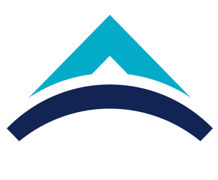 AKTS DERS TANITIM FORMUAKTS DERS TANITIM FORMUAKTS DERS TANITIM FORMUAKTS DERS TANITIM FORMUAKTS DERS TANITIM FORMUAKTS DERS TANITIM FORMUAKTS DERS TANITIM FORMUAKTS DERS TANITIM FORMUAKTS DERS TANITIM FORMUAKTS DERS TANITIM FORMUAKTS DERS TANITIM FORMUAKTS DERS TANITIM FORMUAKTS DERS TANITIM FORMUAKTS DERS TANITIM FORMUAKTS DERS TANITIM FORMUAKTS DERS TANITIM FORMUAKTS DERS TANITIM FORMUAKTS DERS TANITIM FORMUAKTS DERS TANITIM FORMUAKTS DERS TANITIM FORMUAKTS DERS TANITIM FORMUAKTS DERS TANITIM FORMUAKTS DERS TANITIM FORMUAKTS DERS TANITIM FORMUI. BÖLÜM (Senato Onayı)I. BÖLÜM (Senato Onayı)I. BÖLÜM (Senato Onayı)I. BÖLÜM (Senato Onayı)I. BÖLÜM (Senato Onayı)I. BÖLÜM (Senato Onayı)I. BÖLÜM (Senato Onayı)I. BÖLÜM (Senato Onayı)I. BÖLÜM (Senato Onayı)I. BÖLÜM (Senato Onayı)I. BÖLÜM (Senato Onayı)I. BÖLÜM (Senato Onayı)I. BÖLÜM (Senato Onayı)I. BÖLÜM (Senato Onayı)I. BÖLÜM (Senato Onayı)I. BÖLÜM (Senato Onayı)I. BÖLÜM (Senato Onayı)I. BÖLÜM (Senato Onayı)I. BÖLÜM (Senato Onayı)I. BÖLÜM (Senato Onayı)I. BÖLÜM (Senato Onayı)I. BÖLÜM (Senato Onayı)I. BÖLÜM (Senato Onayı)I. BÖLÜM (Senato Onayı)I. BÖLÜM (Senato Onayı)I. BÖLÜM (Senato Onayı)I. BÖLÜM (Senato Onayı)I. BÖLÜM (Senato Onayı)I. BÖLÜM (Senato Onayı)Dersi Açan Fakülte  Dersi Açan Fakülte  MühendislikMühendislikMühendislikMühendislikMühendislikMühendislikMühendislikMühendislikMühendislikMühendislikMühendislikMühendislikMühendislikMühendislikMühendislikMühendislikMühendislikMühendislikMühendislikMühendislikMühendislikMühendislikMühendislikMühendislikMühendislikMühendislikMühendislikDersi Açan BölümDersi Açan BölümBilgisayar MühendisliğiBilgisayar MühendisliğiBilgisayar MühendisliğiBilgisayar MühendisliğiBilgisayar MühendisliğiBilgisayar MühendisliğiBilgisayar MühendisliğiBilgisayar MühendisliğiBilgisayar MühendisliğiBilgisayar MühendisliğiBilgisayar MühendisliğiBilgisayar MühendisliğiBilgisayar MühendisliğiBilgisayar MühendisliğiBilgisayar MühendisliğiBilgisayar MühendisliğiBilgisayar MühendisliğiBilgisayar MühendisliğiBilgisayar MühendisliğiBilgisayar MühendisliğiBilgisayar MühendisliğiBilgisayar MühendisliğiBilgisayar MühendisliğiBilgisayar MühendisliğiBilgisayar MühendisliğiBilgisayar MühendisliğiBilgisayar MühendisliğiDersi Alan Program(lar)Dersi Alan Program(lar)Bilgisayar MühendisliğiBilgisayar MühendisliğiBilgisayar MühendisliğiBilgisayar MühendisliğiBilgisayar MühendisliğiBilgisayar MühendisliğiBilgisayar MühendisliğiBilgisayar MühendisliğiBilgisayar MühendisliğiBilgisayar MühendisliğiBilgisayar MühendisliğiBilgisayar MühendisliğiDersi Alan Program(lar)Dersi Alan Program(lar)Dersi Alan Program(lar)Dersi Alan Program(lar)Ders KoduDers KoduCS222CS222CS222CS222CS222CS222CS222CS222CS222CS222CS222CS222CS222CS222CS222CS222CS222CS222CS222CS222CS222CS222CS222CS222CS222CS222CS222Ders AdıDers AdıBilgisayar Organizasyonu ve MimarisiBilgisayar Organizasyonu ve MimarisiBilgisayar Organizasyonu ve MimarisiBilgisayar Organizasyonu ve MimarisiBilgisayar Organizasyonu ve MimarisiBilgisayar Organizasyonu ve MimarisiBilgisayar Organizasyonu ve MimarisiBilgisayar Organizasyonu ve MimarisiBilgisayar Organizasyonu ve MimarisiBilgisayar Organizasyonu ve MimarisiBilgisayar Organizasyonu ve MimarisiBilgisayar Organizasyonu ve MimarisiBilgisayar Organizasyonu ve MimarisiBilgisayar Organizasyonu ve MimarisiBilgisayar Organizasyonu ve MimarisiBilgisayar Organizasyonu ve MimarisiBilgisayar Organizasyonu ve MimarisiBilgisayar Organizasyonu ve MimarisiBilgisayar Organizasyonu ve MimarisiBilgisayar Organizasyonu ve MimarisiBilgisayar Organizasyonu ve MimarisiBilgisayar Organizasyonu ve MimarisiBilgisayar Organizasyonu ve MimarisiBilgisayar Organizasyonu ve MimarisiBilgisayar Organizasyonu ve MimarisiBilgisayar Organizasyonu ve MimarisiBilgisayar Organizasyonu ve MimarisiÖğretim DiliÖğretim DiliİngilizceİngilizceİngilizceİngilizceİngilizceİngilizceİngilizceİngilizceİngilizceİngilizceİngilizceİngilizceİngilizceİngilizceİngilizceİngilizceİngilizceİngilizceİngilizceİngilizceİngilizceİngilizceİngilizceİngilizceİngilizceİngilizceİngilizceDers TürüDers TürüDers Ders Ders Ders Ders Ders Ders Ders Ders Ders Ders Ders Ders Ders Ders Ders Ders Ders Ders Ders Ders Ders Ders Ders Ders Ders Ders Ders SeviyesiDers SeviyesiLisansLisansLisansLisansLisansLisansLisansLisansLisansLisansLisansLisansLisansLisansLisansLisansLisansLisansLisansLisansLisansLisansLisansLisansLisansLisansLisansHaftalık Ders SaatiHaftalık Ders SaatiLecture: 3Lecture: 3Lecture: 3Lecture: 3Laboratory:Laboratory:Laboratory:Laboratory:Recitation: Recitation: Practical:  Practical:  Practical:  Practical:  Practical:  Studio: Studio: Studio: Studio: Studio: Other: Other: Other: Other: Other: Other: Other: AKTS KredisiAKTS Kredisi777777777777777777777777777Notlandırma TürüNotlandırma TürüHarf notuHarf notuHarf notuHarf notuHarf notuHarf notuHarf notuHarf notuHarf notuHarf notuHarf notuHarf notuHarf notuHarf notuHarf notuHarf notuHarf notuHarf notuHarf notuHarf notuHarf notuHarf notuHarf notuHarf notuHarf notuHarf notuHarf notuÖn koşul/larÖn koşul/larEE 221 (Sayısal Sistemler) ve EE 221L (Sayısal Sistemler Laboratuvar)EE 221 (Sayısal Sistemler) ve EE 221L (Sayısal Sistemler Laboratuvar)EE 221 (Sayısal Sistemler) ve EE 221L (Sayısal Sistemler Laboratuvar)EE 221 (Sayısal Sistemler) ve EE 221L (Sayısal Sistemler Laboratuvar)EE 221 (Sayısal Sistemler) ve EE 221L (Sayısal Sistemler Laboratuvar)EE 221 (Sayısal Sistemler) ve EE 221L (Sayısal Sistemler Laboratuvar)EE 221 (Sayısal Sistemler) ve EE 221L (Sayısal Sistemler Laboratuvar)EE 221 (Sayısal Sistemler) ve EE 221L (Sayısal Sistemler Laboratuvar)EE 221 (Sayısal Sistemler) ve EE 221L (Sayısal Sistemler Laboratuvar)EE 221 (Sayısal Sistemler) ve EE 221L (Sayısal Sistemler Laboratuvar)EE 221 (Sayısal Sistemler) ve EE 221L (Sayısal Sistemler Laboratuvar)EE 221 (Sayısal Sistemler) ve EE 221L (Sayısal Sistemler Laboratuvar)EE 221 (Sayısal Sistemler) ve EE 221L (Sayısal Sistemler Laboratuvar)EE 221 (Sayısal Sistemler) ve EE 221L (Sayısal Sistemler Laboratuvar)EE 221 (Sayısal Sistemler) ve EE 221L (Sayısal Sistemler Laboratuvar)EE 221 (Sayısal Sistemler) ve EE 221L (Sayısal Sistemler Laboratuvar)EE 221 (Sayısal Sistemler) ve EE 221L (Sayısal Sistemler Laboratuvar)EE 221 (Sayısal Sistemler) ve EE 221L (Sayısal Sistemler Laboratuvar)EE 221 (Sayısal Sistemler) ve EE 221L (Sayısal Sistemler Laboratuvar)EE 221 (Sayısal Sistemler) ve EE 221L (Sayısal Sistemler Laboratuvar)EE 221 (Sayısal Sistemler) ve EE 221L (Sayısal Sistemler Laboratuvar)EE 221 (Sayısal Sistemler) ve EE 221L (Sayısal Sistemler Laboratuvar)EE 221 (Sayısal Sistemler) ve EE 221L (Sayısal Sistemler Laboratuvar)EE 221 (Sayısal Sistemler) ve EE 221L (Sayısal Sistemler Laboratuvar)EE 221 (Sayısal Sistemler) ve EE 221L (Sayısal Sistemler Laboratuvar)EE 221 (Sayısal Sistemler) ve EE 221L (Sayısal Sistemler Laboratuvar)EE 221 (Sayısal Sistemler) ve EE 221L (Sayısal Sistemler Laboratuvar)Yan koşul/larYan koşul/lar---------------------------Kayıt KısıtlamasıKayıt Kısıtlaması---------------------------Dersin amacıDersin amacıBu ders öğrencilere bir bilgisayarın temel donanım bileşenlerini ve nasıl etkileşimde olduklarını öğretir. Onlara, uygulama seviyesi, işletim sistemi seviyesi, montaj dili seviyesi ve makine dili seviyesi de dahil olmak üzere bilgisayarın çeşitli düzeylerini öğretir.Bu ders öğrencilere bir bilgisayarın temel donanım bileşenlerini ve nasıl etkileşimde olduklarını öğretir. Onlara, uygulama seviyesi, işletim sistemi seviyesi, montaj dili seviyesi ve makine dili seviyesi de dahil olmak üzere bilgisayarın çeşitli düzeylerini öğretir.Bu ders öğrencilere bir bilgisayarın temel donanım bileşenlerini ve nasıl etkileşimde olduklarını öğretir. Onlara, uygulama seviyesi, işletim sistemi seviyesi, montaj dili seviyesi ve makine dili seviyesi de dahil olmak üzere bilgisayarın çeşitli düzeylerini öğretir.Bu ders öğrencilere bir bilgisayarın temel donanım bileşenlerini ve nasıl etkileşimde olduklarını öğretir. Onlara, uygulama seviyesi, işletim sistemi seviyesi, montaj dili seviyesi ve makine dili seviyesi de dahil olmak üzere bilgisayarın çeşitli düzeylerini öğretir.Bu ders öğrencilere bir bilgisayarın temel donanım bileşenlerini ve nasıl etkileşimde olduklarını öğretir. Onlara, uygulama seviyesi, işletim sistemi seviyesi, montaj dili seviyesi ve makine dili seviyesi de dahil olmak üzere bilgisayarın çeşitli düzeylerini öğretir.Bu ders öğrencilere bir bilgisayarın temel donanım bileşenlerini ve nasıl etkileşimde olduklarını öğretir. Onlara, uygulama seviyesi, işletim sistemi seviyesi, montaj dili seviyesi ve makine dili seviyesi de dahil olmak üzere bilgisayarın çeşitli düzeylerini öğretir.Bu ders öğrencilere bir bilgisayarın temel donanım bileşenlerini ve nasıl etkileşimde olduklarını öğretir. Onlara, uygulama seviyesi, işletim sistemi seviyesi, montaj dili seviyesi ve makine dili seviyesi de dahil olmak üzere bilgisayarın çeşitli düzeylerini öğretir.Bu ders öğrencilere bir bilgisayarın temel donanım bileşenlerini ve nasıl etkileşimde olduklarını öğretir. Onlara, uygulama seviyesi, işletim sistemi seviyesi, montaj dili seviyesi ve makine dili seviyesi de dahil olmak üzere bilgisayarın çeşitli düzeylerini öğretir.Bu ders öğrencilere bir bilgisayarın temel donanım bileşenlerini ve nasıl etkileşimde olduklarını öğretir. Onlara, uygulama seviyesi, işletim sistemi seviyesi, montaj dili seviyesi ve makine dili seviyesi de dahil olmak üzere bilgisayarın çeşitli düzeylerini öğretir.Bu ders öğrencilere bir bilgisayarın temel donanım bileşenlerini ve nasıl etkileşimde olduklarını öğretir. Onlara, uygulama seviyesi, işletim sistemi seviyesi, montaj dili seviyesi ve makine dili seviyesi de dahil olmak üzere bilgisayarın çeşitli düzeylerini öğretir.Bu ders öğrencilere bir bilgisayarın temel donanım bileşenlerini ve nasıl etkileşimde olduklarını öğretir. Onlara, uygulama seviyesi, işletim sistemi seviyesi, montaj dili seviyesi ve makine dili seviyesi de dahil olmak üzere bilgisayarın çeşitli düzeylerini öğretir.Bu ders öğrencilere bir bilgisayarın temel donanım bileşenlerini ve nasıl etkileşimde olduklarını öğretir. Onlara, uygulama seviyesi, işletim sistemi seviyesi, montaj dili seviyesi ve makine dili seviyesi de dahil olmak üzere bilgisayarın çeşitli düzeylerini öğretir.Bu ders öğrencilere bir bilgisayarın temel donanım bileşenlerini ve nasıl etkileşimde olduklarını öğretir. Onlara, uygulama seviyesi, işletim sistemi seviyesi, montaj dili seviyesi ve makine dili seviyesi de dahil olmak üzere bilgisayarın çeşitli düzeylerini öğretir.Bu ders öğrencilere bir bilgisayarın temel donanım bileşenlerini ve nasıl etkileşimde olduklarını öğretir. Onlara, uygulama seviyesi, işletim sistemi seviyesi, montaj dili seviyesi ve makine dili seviyesi de dahil olmak üzere bilgisayarın çeşitli düzeylerini öğretir.Bu ders öğrencilere bir bilgisayarın temel donanım bileşenlerini ve nasıl etkileşimde olduklarını öğretir. Onlara, uygulama seviyesi, işletim sistemi seviyesi, montaj dili seviyesi ve makine dili seviyesi de dahil olmak üzere bilgisayarın çeşitli düzeylerini öğretir.Bu ders öğrencilere bir bilgisayarın temel donanım bileşenlerini ve nasıl etkileşimde olduklarını öğretir. Onlara, uygulama seviyesi, işletim sistemi seviyesi, montaj dili seviyesi ve makine dili seviyesi de dahil olmak üzere bilgisayarın çeşitli düzeylerini öğretir.Bu ders öğrencilere bir bilgisayarın temel donanım bileşenlerini ve nasıl etkileşimde olduklarını öğretir. Onlara, uygulama seviyesi, işletim sistemi seviyesi, montaj dili seviyesi ve makine dili seviyesi de dahil olmak üzere bilgisayarın çeşitli düzeylerini öğretir.Bu ders öğrencilere bir bilgisayarın temel donanım bileşenlerini ve nasıl etkileşimde olduklarını öğretir. Onlara, uygulama seviyesi, işletim sistemi seviyesi, montaj dili seviyesi ve makine dili seviyesi de dahil olmak üzere bilgisayarın çeşitli düzeylerini öğretir.Bu ders öğrencilere bir bilgisayarın temel donanım bileşenlerini ve nasıl etkileşimde olduklarını öğretir. Onlara, uygulama seviyesi, işletim sistemi seviyesi, montaj dili seviyesi ve makine dili seviyesi de dahil olmak üzere bilgisayarın çeşitli düzeylerini öğretir.Bu ders öğrencilere bir bilgisayarın temel donanım bileşenlerini ve nasıl etkileşimde olduklarını öğretir. Onlara, uygulama seviyesi, işletim sistemi seviyesi, montaj dili seviyesi ve makine dili seviyesi de dahil olmak üzere bilgisayarın çeşitli düzeylerini öğretir.Bu ders öğrencilere bir bilgisayarın temel donanım bileşenlerini ve nasıl etkileşimde olduklarını öğretir. Onlara, uygulama seviyesi, işletim sistemi seviyesi, montaj dili seviyesi ve makine dili seviyesi de dahil olmak üzere bilgisayarın çeşitli düzeylerini öğretir.Bu ders öğrencilere bir bilgisayarın temel donanım bileşenlerini ve nasıl etkileşimde olduklarını öğretir. Onlara, uygulama seviyesi, işletim sistemi seviyesi, montaj dili seviyesi ve makine dili seviyesi de dahil olmak üzere bilgisayarın çeşitli düzeylerini öğretir.Bu ders öğrencilere bir bilgisayarın temel donanım bileşenlerini ve nasıl etkileşimde olduklarını öğretir. Onlara, uygulama seviyesi, işletim sistemi seviyesi, montaj dili seviyesi ve makine dili seviyesi de dahil olmak üzere bilgisayarın çeşitli düzeylerini öğretir.Bu ders öğrencilere bir bilgisayarın temel donanım bileşenlerini ve nasıl etkileşimde olduklarını öğretir. Onlara, uygulama seviyesi, işletim sistemi seviyesi, montaj dili seviyesi ve makine dili seviyesi de dahil olmak üzere bilgisayarın çeşitli düzeylerini öğretir.Bu ders öğrencilere bir bilgisayarın temel donanım bileşenlerini ve nasıl etkileşimde olduklarını öğretir. Onlara, uygulama seviyesi, işletim sistemi seviyesi, montaj dili seviyesi ve makine dili seviyesi de dahil olmak üzere bilgisayarın çeşitli düzeylerini öğretir.Bu ders öğrencilere bir bilgisayarın temel donanım bileşenlerini ve nasıl etkileşimde olduklarını öğretir. Onlara, uygulama seviyesi, işletim sistemi seviyesi, montaj dili seviyesi ve makine dili seviyesi de dahil olmak üzere bilgisayarın çeşitli düzeylerini öğretir.Bu ders öğrencilere bir bilgisayarın temel donanım bileşenlerini ve nasıl etkileşimde olduklarını öğretir. Onlara, uygulama seviyesi, işletim sistemi seviyesi, montaj dili seviyesi ve makine dili seviyesi de dahil olmak üzere bilgisayarın çeşitli düzeylerini öğretir.Dersin içeriğiDersin içeriğiBu dersin temel amacı bilgisayarların mimari yönlerini özetlemektir. Başka bir deyişle, bilgisayarların (makineler gibi) donanım seviyesi ve montaj dili seviyesi de dahil olmak üzere çeşitli düzeylerde talimatları nasıl yürüttüğü üzerine odaklanmaktadır. Öğrenciler, bilgisayarların temel teknolojik yapısı ve evrimini, temel donanım bileşenlerini, yönergeleri belirleme mimarilerini (özellikle MIPS ve x86) kendi assembly dilleriyle birlikte, kontrol birimi (MIPS örnek verildiği gibi) olan bir işlemcinin mikro mimarisi, bellek hiyerarşi, depolama ve giriş / çıkış. Bu dersin temel amacı bilgisayarların mimari yönlerini özetlemektir. Başka bir deyişle, bilgisayarların (makineler gibi) donanım seviyesi ve montaj dili seviyesi de dahil olmak üzere çeşitli düzeylerde talimatları nasıl yürüttüğü üzerine odaklanmaktadır. Öğrenciler, bilgisayarların temel teknolojik yapısı ve evrimini, temel donanım bileşenlerini, yönergeleri belirleme mimarilerini (özellikle MIPS ve x86) kendi assembly dilleriyle birlikte, kontrol birimi (MIPS örnek verildiği gibi) olan bir işlemcinin mikro mimarisi, bellek hiyerarşi, depolama ve giriş / çıkış. Bu dersin temel amacı bilgisayarların mimari yönlerini özetlemektir. Başka bir deyişle, bilgisayarların (makineler gibi) donanım seviyesi ve montaj dili seviyesi de dahil olmak üzere çeşitli düzeylerde talimatları nasıl yürüttüğü üzerine odaklanmaktadır. Öğrenciler, bilgisayarların temel teknolojik yapısı ve evrimini, temel donanım bileşenlerini, yönergeleri belirleme mimarilerini (özellikle MIPS ve x86) kendi assembly dilleriyle birlikte, kontrol birimi (MIPS örnek verildiği gibi) olan bir işlemcinin mikro mimarisi, bellek hiyerarşi, depolama ve giriş / çıkış. Bu dersin temel amacı bilgisayarların mimari yönlerini özetlemektir. Başka bir deyişle, bilgisayarların (makineler gibi) donanım seviyesi ve montaj dili seviyesi de dahil olmak üzere çeşitli düzeylerde talimatları nasıl yürüttüğü üzerine odaklanmaktadır. Öğrenciler, bilgisayarların temel teknolojik yapısı ve evrimini, temel donanım bileşenlerini, yönergeleri belirleme mimarilerini (özellikle MIPS ve x86) kendi assembly dilleriyle birlikte, kontrol birimi (MIPS örnek verildiği gibi) olan bir işlemcinin mikro mimarisi, bellek hiyerarşi, depolama ve giriş / çıkış. Bu dersin temel amacı bilgisayarların mimari yönlerini özetlemektir. Başka bir deyişle, bilgisayarların (makineler gibi) donanım seviyesi ve montaj dili seviyesi de dahil olmak üzere çeşitli düzeylerde talimatları nasıl yürüttüğü üzerine odaklanmaktadır. Öğrenciler, bilgisayarların temel teknolojik yapısı ve evrimini, temel donanım bileşenlerini, yönergeleri belirleme mimarilerini (özellikle MIPS ve x86) kendi assembly dilleriyle birlikte, kontrol birimi (MIPS örnek verildiği gibi) olan bir işlemcinin mikro mimarisi, bellek hiyerarşi, depolama ve giriş / çıkış. Bu dersin temel amacı bilgisayarların mimari yönlerini özetlemektir. Başka bir deyişle, bilgisayarların (makineler gibi) donanım seviyesi ve montaj dili seviyesi de dahil olmak üzere çeşitli düzeylerde talimatları nasıl yürüttüğü üzerine odaklanmaktadır. Öğrenciler, bilgisayarların temel teknolojik yapısı ve evrimini, temel donanım bileşenlerini, yönergeleri belirleme mimarilerini (özellikle MIPS ve x86) kendi assembly dilleriyle birlikte, kontrol birimi (MIPS örnek verildiği gibi) olan bir işlemcinin mikro mimarisi, bellek hiyerarşi, depolama ve giriş / çıkış. Bu dersin temel amacı bilgisayarların mimari yönlerini özetlemektir. Başka bir deyişle, bilgisayarların (makineler gibi) donanım seviyesi ve montaj dili seviyesi de dahil olmak üzere çeşitli düzeylerde talimatları nasıl yürüttüğü üzerine odaklanmaktadır. Öğrenciler, bilgisayarların temel teknolojik yapısı ve evrimini, temel donanım bileşenlerini, yönergeleri belirleme mimarilerini (özellikle MIPS ve x86) kendi assembly dilleriyle birlikte, kontrol birimi (MIPS örnek verildiği gibi) olan bir işlemcinin mikro mimarisi, bellek hiyerarşi, depolama ve giriş / çıkış. Bu dersin temel amacı bilgisayarların mimari yönlerini özetlemektir. Başka bir deyişle, bilgisayarların (makineler gibi) donanım seviyesi ve montaj dili seviyesi de dahil olmak üzere çeşitli düzeylerde talimatları nasıl yürüttüğü üzerine odaklanmaktadır. Öğrenciler, bilgisayarların temel teknolojik yapısı ve evrimini, temel donanım bileşenlerini, yönergeleri belirleme mimarilerini (özellikle MIPS ve x86) kendi assembly dilleriyle birlikte, kontrol birimi (MIPS örnek verildiği gibi) olan bir işlemcinin mikro mimarisi, bellek hiyerarşi, depolama ve giriş / çıkış. Bu dersin temel amacı bilgisayarların mimari yönlerini özetlemektir. Başka bir deyişle, bilgisayarların (makineler gibi) donanım seviyesi ve montaj dili seviyesi de dahil olmak üzere çeşitli düzeylerde talimatları nasıl yürüttüğü üzerine odaklanmaktadır. Öğrenciler, bilgisayarların temel teknolojik yapısı ve evrimini, temel donanım bileşenlerini, yönergeleri belirleme mimarilerini (özellikle MIPS ve x86) kendi assembly dilleriyle birlikte, kontrol birimi (MIPS örnek verildiği gibi) olan bir işlemcinin mikro mimarisi, bellek hiyerarşi, depolama ve giriş / çıkış. Bu dersin temel amacı bilgisayarların mimari yönlerini özetlemektir. Başka bir deyişle, bilgisayarların (makineler gibi) donanım seviyesi ve montaj dili seviyesi de dahil olmak üzere çeşitli düzeylerde talimatları nasıl yürüttüğü üzerine odaklanmaktadır. Öğrenciler, bilgisayarların temel teknolojik yapısı ve evrimini, temel donanım bileşenlerini, yönergeleri belirleme mimarilerini (özellikle MIPS ve x86) kendi assembly dilleriyle birlikte, kontrol birimi (MIPS örnek verildiği gibi) olan bir işlemcinin mikro mimarisi, bellek hiyerarşi, depolama ve giriş / çıkış. Bu dersin temel amacı bilgisayarların mimari yönlerini özetlemektir. Başka bir deyişle, bilgisayarların (makineler gibi) donanım seviyesi ve montaj dili seviyesi de dahil olmak üzere çeşitli düzeylerde talimatları nasıl yürüttüğü üzerine odaklanmaktadır. Öğrenciler, bilgisayarların temel teknolojik yapısı ve evrimini, temel donanım bileşenlerini, yönergeleri belirleme mimarilerini (özellikle MIPS ve x86) kendi assembly dilleriyle birlikte, kontrol birimi (MIPS örnek verildiği gibi) olan bir işlemcinin mikro mimarisi, bellek hiyerarşi, depolama ve giriş / çıkış. Bu dersin temel amacı bilgisayarların mimari yönlerini özetlemektir. Başka bir deyişle, bilgisayarların (makineler gibi) donanım seviyesi ve montaj dili seviyesi de dahil olmak üzere çeşitli düzeylerde talimatları nasıl yürüttüğü üzerine odaklanmaktadır. Öğrenciler, bilgisayarların temel teknolojik yapısı ve evrimini, temel donanım bileşenlerini, yönergeleri belirleme mimarilerini (özellikle MIPS ve x86) kendi assembly dilleriyle birlikte, kontrol birimi (MIPS örnek verildiği gibi) olan bir işlemcinin mikro mimarisi, bellek hiyerarşi, depolama ve giriş / çıkış. Bu dersin temel amacı bilgisayarların mimari yönlerini özetlemektir. Başka bir deyişle, bilgisayarların (makineler gibi) donanım seviyesi ve montaj dili seviyesi de dahil olmak üzere çeşitli düzeylerde talimatları nasıl yürüttüğü üzerine odaklanmaktadır. Öğrenciler, bilgisayarların temel teknolojik yapısı ve evrimini, temel donanım bileşenlerini, yönergeleri belirleme mimarilerini (özellikle MIPS ve x86) kendi assembly dilleriyle birlikte, kontrol birimi (MIPS örnek verildiği gibi) olan bir işlemcinin mikro mimarisi, bellek hiyerarşi, depolama ve giriş / çıkış. Bu dersin temel amacı bilgisayarların mimari yönlerini özetlemektir. Başka bir deyişle, bilgisayarların (makineler gibi) donanım seviyesi ve montaj dili seviyesi de dahil olmak üzere çeşitli düzeylerde talimatları nasıl yürüttüğü üzerine odaklanmaktadır. Öğrenciler, bilgisayarların temel teknolojik yapısı ve evrimini, temel donanım bileşenlerini, yönergeleri belirleme mimarilerini (özellikle MIPS ve x86) kendi assembly dilleriyle birlikte, kontrol birimi (MIPS örnek verildiği gibi) olan bir işlemcinin mikro mimarisi, bellek hiyerarşi, depolama ve giriş / çıkış. Bu dersin temel amacı bilgisayarların mimari yönlerini özetlemektir. Başka bir deyişle, bilgisayarların (makineler gibi) donanım seviyesi ve montaj dili seviyesi de dahil olmak üzere çeşitli düzeylerde talimatları nasıl yürüttüğü üzerine odaklanmaktadır. Öğrenciler, bilgisayarların temel teknolojik yapısı ve evrimini, temel donanım bileşenlerini, yönergeleri belirleme mimarilerini (özellikle MIPS ve x86) kendi assembly dilleriyle birlikte, kontrol birimi (MIPS örnek verildiği gibi) olan bir işlemcinin mikro mimarisi, bellek hiyerarşi, depolama ve giriş / çıkış. Bu dersin temel amacı bilgisayarların mimari yönlerini özetlemektir. Başka bir deyişle, bilgisayarların (makineler gibi) donanım seviyesi ve montaj dili seviyesi de dahil olmak üzere çeşitli düzeylerde talimatları nasıl yürüttüğü üzerine odaklanmaktadır. Öğrenciler, bilgisayarların temel teknolojik yapısı ve evrimini, temel donanım bileşenlerini, yönergeleri belirleme mimarilerini (özellikle MIPS ve x86) kendi assembly dilleriyle birlikte, kontrol birimi (MIPS örnek verildiği gibi) olan bir işlemcinin mikro mimarisi, bellek hiyerarşi, depolama ve giriş / çıkış. Bu dersin temel amacı bilgisayarların mimari yönlerini özetlemektir. Başka bir deyişle, bilgisayarların (makineler gibi) donanım seviyesi ve montaj dili seviyesi de dahil olmak üzere çeşitli düzeylerde talimatları nasıl yürüttüğü üzerine odaklanmaktadır. Öğrenciler, bilgisayarların temel teknolojik yapısı ve evrimini, temel donanım bileşenlerini, yönergeleri belirleme mimarilerini (özellikle MIPS ve x86) kendi assembly dilleriyle birlikte, kontrol birimi (MIPS örnek verildiği gibi) olan bir işlemcinin mikro mimarisi, bellek hiyerarşi, depolama ve giriş / çıkış. Bu dersin temel amacı bilgisayarların mimari yönlerini özetlemektir. Başka bir deyişle, bilgisayarların (makineler gibi) donanım seviyesi ve montaj dili seviyesi de dahil olmak üzere çeşitli düzeylerde talimatları nasıl yürüttüğü üzerine odaklanmaktadır. Öğrenciler, bilgisayarların temel teknolojik yapısı ve evrimini, temel donanım bileşenlerini, yönergeleri belirleme mimarilerini (özellikle MIPS ve x86) kendi assembly dilleriyle birlikte, kontrol birimi (MIPS örnek verildiği gibi) olan bir işlemcinin mikro mimarisi, bellek hiyerarşi, depolama ve giriş / çıkış. Bu dersin temel amacı bilgisayarların mimari yönlerini özetlemektir. Başka bir deyişle, bilgisayarların (makineler gibi) donanım seviyesi ve montaj dili seviyesi de dahil olmak üzere çeşitli düzeylerde talimatları nasıl yürüttüğü üzerine odaklanmaktadır. Öğrenciler, bilgisayarların temel teknolojik yapısı ve evrimini, temel donanım bileşenlerini, yönergeleri belirleme mimarilerini (özellikle MIPS ve x86) kendi assembly dilleriyle birlikte, kontrol birimi (MIPS örnek verildiği gibi) olan bir işlemcinin mikro mimarisi, bellek hiyerarşi, depolama ve giriş / çıkış. Bu dersin temel amacı bilgisayarların mimari yönlerini özetlemektir. Başka bir deyişle, bilgisayarların (makineler gibi) donanım seviyesi ve montaj dili seviyesi de dahil olmak üzere çeşitli düzeylerde talimatları nasıl yürüttüğü üzerine odaklanmaktadır. Öğrenciler, bilgisayarların temel teknolojik yapısı ve evrimini, temel donanım bileşenlerini, yönergeleri belirleme mimarilerini (özellikle MIPS ve x86) kendi assembly dilleriyle birlikte, kontrol birimi (MIPS örnek verildiği gibi) olan bir işlemcinin mikro mimarisi, bellek hiyerarşi, depolama ve giriş / çıkış. Bu dersin temel amacı bilgisayarların mimari yönlerini özetlemektir. Başka bir deyişle, bilgisayarların (makineler gibi) donanım seviyesi ve montaj dili seviyesi de dahil olmak üzere çeşitli düzeylerde talimatları nasıl yürüttüğü üzerine odaklanmaktadır. Öğrenciler, bilgisayarların temel teknolojik yapısı ve evrimini, temel donanım bileşenlerini, yönergeleri belirleme mimarilerini (özellikle MIPS ve x86) kendi assembly dilleriyle birlikte, kontrol birimi (MIPS örnek verildiği gibi) olan bir işlemcinin mikro mimarisi, bellek hiyerarşi, depolama ve giriş / çıkış. Bu dersin temel amacı bilgisayarların mimari yönlerini özetlemektir. Başka bir deyişle, bilgisayarların (makineler gibi) donanım seviyesi ve montaj dili seviyesi de dahil olmak üzere çeşitli düzeylerde talimatları nasıl yürüttüğü üzerine odaklanmaktadır. Öğrenciler, bilgisayarların temel teknolojik yapısı ve evrimini, temel donanım bileşenlerini, yönergeleri belirleme mimarilerini (özellikle MIPS ve x86) kendi assembly dilleriyle birlikte, kontrol birimi (MIPS örnek verildiği gibi) olan bir işlemcinin mikro mimarisi, bellek hiyerarşi, depolama ve giriş / çıkış. Bu dersin temel amacı bilgisayarların mimari yönlerini özetlemektir. Başka bir deyişle, bilgisayarların (makineler gibi) donanım seviyesi ve montaj dili seviyesi de dahil olmak üzere çeşitli düzeylerde talimatları nasıl yürüttüğü üzerine odaklanmaktadır. Öğrenciler, bilgisayarların temel teknolojik yapısı ve evrimini, temel donanım bileşenlerini, yönergeleri belirleme mimarilerini (özellikle MIPS ve x86) kendi assembly dilleriyle birlikte, kontrol birimi (MIPS örnek verildiği gibi) olan bir işlemcinin mikro mimarisi, bellek hiyerarşi, depolama ve giriş / çıkış. Bu dersin temel amacı bilgisayarların mimari yönlerini özetlemektir. Başka bir deyişle, bilgisayarların (makineler gibi) donanım seviyesi ve montaj dili seviyesi de dahil olmak üzere çeşitli düzeylerde talimatları nasıl yürüttüğü üzerine odaklanmaktadır. Öğrenciler, bilgisayarların temel teknolojik yapısı ve evrimini, temel donanım bileşenlerini, yönergeleri belirleme mimarilerini (özellikle MIPS ve x86) kendi assembly dilleriyle birlikte, kontrol birimi (MIPS örnek verildiği gibi) olan bir işlemcinin mikro mimarisi, bellek hiyerarşi, depolama ve giriş / çıkış. Bu dersin temel amacı bilgisayarların mimari yönlerini özetlemektir. Başka bir deyişle, bilgisayarların (makineler gibi) donanım seviyesi ve montaj dili seviyesi de dahil olmak üzere çeşitli düzeylerde talimatları nasıl yürüttüğü üzerine odaklanmaktadır. Öğrenciler, bilgisayarların temel teknolojik yapısı ve evrimini, temel donanım bileşenlerini, yönergeleri belirleme mimarilerini (özellikle MIPS ve x86) kendi assembly dilleriyle birlikte, kontrol birimi (MIPS örnek verildiği gibi) olan bir işlemcinin mikro mimarisi, bellek hiyerarşi, depolama ve giriş / çıkış. Bu dersin temel amacı bilgisayarların mimari yönlerini özetlemektir. Başka bir deyişle, bilgisayarların (makineler gibi) donanım seviyesi ve montaj dili seviyesi de dahil olmak üzere çeşitli düzeylerde talimatları nasıl yürüttüğü üzerine odaklanmaktadır. Öğrenciler, bilgisayarların temel teknolojik yapısı ve evrimini, temel donanım bileşenlerini, yönergeleri belirleme mimarilerini (özellikle MIPS ve x86) kendi assembly dilleriyle birlikte, kontrol birimi (MIPS örnek verildiği gibi) olan bir işlemcinin mikro mimarisi, bellek hiyerarşi, depolama ve giriş / çıkış. Bu dersin temel amacı bilgisayarların mimari yönlerini özetlemektir. Başka bir deyişle, bilgisayarların (makineler gibi) donanım seviyesi ve montaj dili seviyesi de dahil olmak üzere çeşitli düzeylerde talimatları nasıl yürüttüğü üzerine odaklanmaktadır. Öğrenciler, bilgisayarların temel teknolojik yapısı ve evrimini, temel donanım bileşenlerini, yönergeleri belirleme mimarilerini (özellikle MIPS ve x86) kendi assembly dilleriyle birlikte, kontrol birimi (MIPS örnek verildiği gibi) olan bir işlemcinin mikro mimarisi, bellek hiyerarşi, depolama ve giriş / çıkış. PÇ1: Bir bilgisayar sisteminin donanım bileşenlerini tanımlamak ve makine talimatlarının ve hangi verilerin üzerinde çalıştıklarını açıklamak, depolaması ve yürütüldüğünü açıklamak.PÇ1: Bir bilgisayar sisteminin donanım bileşenlerini tanımlamak ve makine talimatlarının ve hangi verilerin üzerinde çalıştıklarını açıklamak, depolaması ve yürütüldüğünü açıklamak.PÇ1: Bir bilgisayar sisteminin donanım bileşenlerini tanımlamak ve makine talimatlarının ve hangi verilerin üzerinde çalıştıklarını açıklamak, depolaması ve yürütüldüğünü açıklamak.PÇ1: Bir bilgisayar sisteminin donanım bileşenlerini tanımlamak ve makine talimatlarının ve hangi verilerin üzerinde çalıştıklarını açıklamak, depolaması ve yürütüldüğünü açıklamak.PÇ1: Bir bilgisayar sisteminin donanım bileşenlerini tanımlamak ve makine talimatlarının ve hangi verilerin üzerinde çalıştıklarını açıklamak, depolaması ve yürütüldüğünü açıklamak.PÇ1: Bir bilgisayar sisteminin donanım bileşenlerini tanımlamak ve makine talimatlarının ve hangi verilerin üzerinde çalıştıklarını açıklamak, depolaması ve yürütüldüğünü açıklamak.PÇ1: Bir bilgisayar sisteminin donanım bileşenlerini tanımlamak ve makine talimatlarının ve hangi verilerin üzerinde çalıştıklarını açıklamak, depolaması ve yürütüldüğünü açıklamak.PÇ1: Bir bilgisayar sisteminin donanım bileşenlerini tanımlamak ve makine talimatlarının ve hangi verilerin üzerinde çalıştıklarını açıklamak, depolaması ve yürütüldüğünü açıklamak.PÇ1: Bir bilgisayar sisteminin donanım bileşenlerini tanımlamak ve makine talimatlarının ve hangi verilerin üzerinde çalıştıklarını açıklamak, depolaması ve yürütüldüğünü açıklamak.PÇ1: Bir bilgisayar sisteminin donanım bileşenlerini tanımlamak ve makine talimatlarının ve hangi verilerin üzerinde çalıştıklarını açıklamak, depolaması ve yürütüldüğünü açıklamak.PÇ1: Bir bilgisayar sisteminin donanım bileşenlerini tanımlamak ve makine talimatlarının ve hangi verilerin üzerinde çalıştıklarını açıklamak, depolaması ve yürütüldüğünü açıklamak.PÇ1: Bir bilgisayar sisteminin donanım bileşenlerini tanımlamak ve makine talimatlarının ve hangi verilerin üzerinde çalıştıklarını açıklamak, depolaması ve yürütüldüğünü açıklamak.PÇ1: Bir bilgisayar sisteminin donanım bileşenlerini tanımlamak ve makine talimatlarının ve hangi verilerin üzerinde çalıştıklarını açıklamak, depolaması ve yürütüldüğünü açıklamak.PÇ1: Bir bilgisayar sisteminin donanım bileşenlerini tanımlamak ve makine talimatlarının ve hangi verilerin üzerinde çalıştıklarını açıklamak, depolaması ve yürütüldüğünü açıklamak.PÇ1: Bir bilgisayar sisteminin donanım bileşenlerini tanımlamak ve makine talimatlarının ve hangi verilerin üzerinde çalıştıklarını açıklamak, depolaması ve yürütüldüğünü açıklamak.PÇ1: Bir bilgisayar sisteminin donanım bileşenlerini tanımlamak ve makine talimatlarının ve hangi verilerin üzerinde çalıştıklarını açıklamak, depolaması ve yürütüldüğünü açıklamak.PÇ1: Bir bilgisayar sisteminin donanım bileşenlerini tanımlamak ve makine talimatlarının ve hangi verilerin üzerinde çalıştıklarını açıklamak, depolaması ve yürütüldüğünü açıklamak.PÇ1: Bir bilgisayar sisteminin donanım bileşenlerini tanımlamak ve makine talimatlarının ve hangi verilerin üzerinde çalıştıklarını açıklamak, depolaması ve yürütüldüğünü açıklamak.PÇ1: Bir bilgisayar sisteminin donanım bileşenlerini tanımlamak ve makine talimatlarının ve hangi verilerin üzerinde çalıştıklarını açıklamak, depolaması ve yürütüldüğünü açıklamak.PÇ1: Bir bilgisayar sisteminin donanım bileşenlerini tanımlamak ve makine talimatlarının ve hangi verilerin üzerinde çalıştıklarını açıklamak, depolaması ve yürütüldüğünü açıklamak.PÇ1: Bir bilgisayar sisteminin donanım bileşenlerini tanımlamak ve makine talimatlarının ve hangi verilerin üzerinde çalıştıklarını açıklamak, depolaması ve yürütüldüğünü açıklamak.PÇ1: Bir bilgisayar sisteminin donanım bileşenlerini tanımlamak ve makine talimatlarının ve hangi verilerin üzerinde çalıştıklarını açıklamak, depolaması ve yürütüldüğünü açıklamak.PÇ1: Bir bilgisayar sisteminin donanım bileşenlerini tanımlamak ve makine talimatlarının ve hangi verilerin üzerinde çalıştıklarını açıklamak, depolaması ve yürütüldüğünü açıklamak.PÇ1: Bir bilgisayar sisteminin donanım bileşenlerini tanımlamak ve makine talimatlarının ve hangi verilerin üzerinde çalıştıklarını açıklamak, depolaması ve yürütüldüğünü açıklamak.PÇ1: Bir bilgisayar sisteminin donanım bileşenlerini tanımlamak ve makine talimatlarının ve hangi verilerin üzerinde çalıştıklarını açıklamak, depolaması ve yürütüldüğünü açıklamak.PÇ1: Bir bilgisayar sisteminin donanım bileşenlerini tanımlamak ve makine talimatlarının ve hangi verilerin üzerinde çalıştıklarını açıklamak, depolaması ve yürütüldüğünü açıklamak.Öğrenim Çıktıları Öğrenim Çıktıları PÇ2: İşletim Sistemi, derleyici, derleyici, yükleyici ve bağlayıcı rollerini ve altprogramların genel olarak nasıl bağlandığı ve yürütüldüğünü açıklayınPÇ2: İşletim Sistemi, derleyici, derleyici, yükleyici ve bağlayıcı rollerini ve altprogramların genel olarak nasıl bağlandığı ve yürütüldüğünü açıklayınPÇ2: İşletim Sistemi, derleyici, derleyici, yükleyici ve bağlayıcı rollerini ve altprogramların genel olarak nasıl bağlandığı ve yürütüldüğünü açıklayınPÇ2: İşletim Sistemi, derleyici, derleyici, yükleyici ve bağlayıcı rollerini ve altprogramların genel olarak nasıl bağlandığı ve yürütüldüğünü açıklayınPÇ2: İşletim Sistemi, derleyici, derleyici, yükleyici ve bağlayıcı rollerini ve altprogramların genel olarak nasıl bağlandığı ve yürütüldüğünü açıklayınPÇ2: İşletim Sistemi, derleyici, derleyici, yükleyici ve bağlayıcı rollerini ve altprogramların genel olarak nasıl bağlandığı ve yürütüldüğünü açıklayınPÇ2: İşletim Sistemi, derleyici, derleyici, yükleyici ve bağlayıcı rollerini ve altprogramların genel olarak nasıl bağlandığı ve yürütüldüğünü açıklayınPÇ2: İşletim Sistemi, derleyici, derleyici, yükleyici ve bağlayıcı rollerini ve altprogramların genel olarak nasıl bağlandığı ve yürütüldüğünü açıklayınPÇ2: İşletim Sistemi, derleyici, derleyici, yükleyici ve bağlayıcı rollerini ve altprogramların genel olarak nasıl bağlandığı ve yürütüldüğünü açıklayınPÇ2: İşletim Sistemi, derleyici, derleyici, yükleyici ve bağlayıcı rollerini ve altprogramların genel olarak nasıl bağlandığı ve yürütüldüğünü açıklayınPÇ2: İşletim Sistemi, derleyici, derleyici, yükleyici ve bağlayıcı rollerini ve altprogramların genel olarak nasıl bağlandığı ve yürütüldüğünü açıklayınPÇ2: İşletim Sistemi, derleyici, derleyici, yükleyici ve bağlayıcı rollerini ve altprogramların genel olarak nasıl bağlandığı ve yürütüldüğünü açıklayınPÇ2: İşletim Sistemi, derleyici, derleyici, yükleyici ve bağlayıcı rollerini ve altprogramların genel olarak nasıl bağlandığı ve yürütüldüğünü açıklayınPÇ2: İşletim Sistemi, derleyici, derleyici, yükleyici ve bağlayıcı rollerini ve altprogramların genel olarak nasıl bağlandığı ve yürütüldüğünü açıklayınPÇ2: İşletim Sistemi, derleyici, derleyici, yükleyici ve bağlayıcı rollerini ve altprogramların genel olarak nasıl bağlandığı ve yürütüldüğünü açıklayınPÇ2: İşletim Sistemi, derleyici, derleyici, yükleyici ve bağlayıcı rollerini ve altprogramların genel olarak nasıl bağlandığı ve yürütüldüğünü açıklayınPÇ2: İşletim Sistemi, derleyici, derleyici, yükleyici ve bağlayıcı rollerini ve altprogramların genel olarak nasıl bağlandığı ve yürütüldüğünü açıklayınPÇ2: İşletim Sistemi, derleyici, derleyici, yükleyici ve bağlayıcı rollerini ve altprogramların genel olarak nasıl bağlandığı ve yürütüldüğünü açıklayınPÇ2: İşletim Sistemi, derleyici, derleyici, yükleyici ve bağlayıcı rollerini ve altprogramların genel olarak nasıl bağlandığı ve yürütüldüğünü açıklayınPÇ2: İşletim Sistemi, derleyici, derleyici, yükleyici ve bağlayıcı rollerini ve altprogramların genel olarak nasıl bağlandığı ve yürütüldüğünü açıklayınPÇ2: İşletim Sistemi, derleyici, derleyici, yükleyici ve bağlayıcı rollerini ve altprogramların genel olarak nasıl bağlandığı ve yürütüldüğünü açıklayınPÇ2: İşletim Sistemi, derleyici, derleyici, yükleyici ve bağlayıcı rollerini ve altprogramların genel olarak nasıl bağlandığı ve yürütüldüğünü açıklayınPÇ2: İşletim Sistemi, derleyici, derleyici, yükleyici ve bağlayıcı rollerini ve altprogramların genel olarak nasıl bağlandığı ve yürütüldüğünü açıklayınPÇ2: İşletim Sistemi, derleyici, derleyici, yükleyici ve bağlayıcı rollerini ve altprogramların genel olarak nasıl bağlandığı ve yürütüldüğünü açıklayınPÇ2: İşletim Sistemi, derleyici, derleyici, yükleyici ve bağlayıcı rollerini ve altprogramların genel olarak nasıl bağlandığı ve yürütüldüğünü açıklayınPÇ2: İşletim Sistemi, derleyici, derleyici, yükleyici ve bağlayıcı rollerini ve altprogramların genel olarak nasıl bağlandığı ve yürütüldüğünü açıklayınÖğrenim Çıktıları Öğrenim Çıktıları PÇ3: Bir komut kümesi mimarisinin temel bileşenlerini tanımlayın ve makine programlama modelleri arasındaki farkları açıklayın.PÇ3: Bir komut kümesi mimarisinin temel bileşenlerini tanımlayın ve makine programlama modelleri arasındaki farkları açıklayın.PÇ3: Bir komut kümesi mimarisinin temel bileşenlerini tanımlayın ve makine programlama modelleri arasındaki farkları açıklayın.PÇ3: Bir komut kümesi mimarisinin temel bileşenlerini tanımlayın ve makine programlama modelleri arasındaki farkları açıklayın.PÇ3: Bir komut kümesi mimarisinin temel bileşenlerini tanımlayın ve makine programlama modelleri arasındaki farkları açıklayın.PÇ3: Bir komut kümesi mimarisinin temel bileşenlerini tanımlayın ve makine programlama modelleri arasındaki farkları açıklayın.PÇ3: Bir komut kümesi mimarisinin temel bileşenlerini tanımlayın ve makine programlama modelleri arasındaki farkları açıklayın.PÇ3: Bir komut kümesi mimarisinin temel bileşenlerini tanımlayın ve makine programlama modelleri arasındaki farkları açıklayın.PÇ3: Bir komut kümesi mimarisinin temel bileşenlerini tanımlayın ve makine programlama modelleri arasındaki farkları açıklayın.PÇ3: Bir komut kümesi mimarisinin temel bileşenlerini tanımlayın ve makine programlama modelleri arasındaki farkları açıklayın.PÇ3: Bir komut kümesi mimarisinin temel bileşenlerini tanımlayın ve makine programlama modelleri arasındaki farkları açıklayın.PÇ3: Bir komut kümesi mimarisinin temel bileşenlerini tanımlayın ve makine programlama modelleri arasındaki farkları açıklayın.PÇ3: Bir komut kümesi mimarisinin temel bileşenlerini tanımlayın ve makine programlama modelleri arasındaki farkları açıklayın.PÇ3: Bir komut kümesi mimarisinin temel bileşenlerini tanımlayın ve makine programlama modelleri arasındaki farkları açıklayın.PÇ3: Bir komut kümesi mimarisinin temel bileşenlerini tanımlayın ve makine programlama modelleri arasındaki farkları açıklayın.PÇ3: Bir komut kümesi mimarisinin temel bileşenlerini tanımlayın ve makine programlama modelleri arasındaki farkları açıklayın.PÇ3: Bir komut kümesi mimarisinin temel bileşenlerini tanımlayın ve makine programlama modelleri arasındaki farkları açıklayın.PÇ3: Bir komut kümesi mimarisinin temel bileşenlerini tanımlayın ve makine programlama modelleri arasındaki farkları açıklayın.PÇ3: Bir komut kümesi mimarisinin temel bileşenlerini tanımlayın ve makine programlama modelleri arasındaki farkları açıklayın.PÇ3: Bir komut kümesi mimarisinin temel bileşenlerini tanımlayın ve makine programlama modelleri arasındaki farkları açıklayın.PÇ3: Bir komut kümesi mimarisinin temel bileşenlerini tanımlayın ve makine programlama modelleri arasındaki farkları açıklayın.PÇ3: Bir komut kümesi mimarisinin temel bileşenlerini tanımlayın ve makine programlama modelleri arasındaki farkları açıklayın.PÇ3: Bir komut kümesi mimarisinin temel bileşenlerini tanımlayın ve makine programlama modelleri arasındaki farkları açıklayın.PÇ3: Bir komut kümesi mimarisinin temel bileşenlerini tanımlayın ve makine programlama modelleri arasındaki farkları açıklayın.PÇ3: Bir komut kümesi mimarisinin temel bileşenlerini tanımlayın ve makine programlama modelleri arasındaki farkları açıklayın.PÇ3: Bir komut kümesi mimarisinin temel bileşenlerini tanımlayın ve makine programlama modelleri arasındaki farkları açıklayın.Öğrenim Çıktıları Öğrenim Çıktıları PÇ4:Uygulama performansını etkileyen faktörleri belirleyin ve çeşitli mimari uygulama stratejilerinin performans üzerindeki etkisini ölçün.PÇ4:Uygulama performansını etkileyen faktörleri belirleyin ve çeşitli mimari uygulama stratejilerinin performans üzerindeki etkisini ölçün.PÇ4:Uygulama performansını etkileyen faktörleri belirleyin ve çeşitli mimari uygulama stratejilerinin performans üzerindeki etkisini ölçün.PÇ4:Uygulama performansını etkileyen faktörleri belirleyin ve çeşitli mimari uygulama stratejilerinin performans üzerindeki etkisini ölçün.PÇ4:Uygulama performansını etkileyen faktörleri belirleyin ve çeşitli mimari uygulama stratejilerinin performans üzerindeki etkisini ölçün.PÇ4:Uygulama performansını etkileyen faktörleri belirleyin ve çeşitli mimari uygulama stratejilerinin performans üzerindeki etkisini ölçün.PÇ4:Uygulama performansını etkileyen faktörleri belirleyin ve çeşitli mimari uygulama stratejilerinin performans üzerindeki etkisini ölçün.PÇ4:Uygulama performansını etkileyen faktörleri belirleyin ve çeşitli mimari uygulama stratejilerinin performans üzerindeki etkisini ölçün.PÇ4:Uygulama performansını etkileyen faktörleri belirleyin ve çeşitli mimari uygulama stratejilerinin performans üzerindeki etkisini ölçün.PÇ4:Uygulama performansını etkileyen faktörleri belirleyin ve çeşitli mimari uygulama stratejilerinin performans üzerindeki etkisini ölçün.PÇ4:Uygulama performansını etkileyen faktörleri belirleyin ve çeşitli mimari uygulama stratejilerinin performans üzerindeki etkisini ölçün.PÇ4:Uygulama performansını etkileyen faktörleri belirleyin ve çeşitli mimari uygulama stratejilerinin performans üzerindeki etkisini ölçün.PÇ4:Uygulama performansını etkileyen faktörleri belirleyin ve çeşitli mimari uygulama stratejilerinin performans üzerindeki etkisini ölçün.PÇ4:Uygulama performansını etkileyen faktörleri belirleyin ve çeşitli mimari uygulama stratejilerinin performans üzerindeki etkisini ölçün.PÇ4:Uygulama performansını etkileyen faktörleri belirleyin ve çeşitli mimari uygulama stratejilerinin performans üzerindeki etkisini ölçün.PÇ4:Uygulama performansını etkileyen faktörleri belirleyin ve çeşitli mimari uygulama stratejilerinin performans üzerindeki etkisini ölçün.PÇ4:Uygulama performansını etkileyen faktörleri belirleyin ve çeşitli mimari uygulama stratejilerinin performans üzerindeki etkisini ölçün.PÇ4:Uygulama performansını etkileyen faktörleri belirleyin ve çeşitli mimari uygulama stratejilerinin performans üzerindeki etkisini ölçün.PÇ4:Uygulama performansını etkileyen faktörleri belirleyin ve çeşitli mimari uygulama stratejilerinin performans üzerindeki etkisini ölçün.PÇ4:Uygulama performansını etkileyen faktörleri belirleyin ve çeşitli mimari uygulama stratejilerinin performans üzerindeki etkisini ölçün.PÇ4:Uygulama performansını etkileyen faktörleri belirleyin ve çeşitli mimari uygulama stratejilerinin performans üzerindeki etkisini ölçün.PÇ4:Uygulama performansını etkileyen faktörleri belirleyin ve çeşitli mimari uygulama stratejilerinin performans üzerindeki etkisini ölçün.PÇ4:Uygulama performansını etkileyen faktörleri belirleyin ve çeşitli mimari uygulama stratejilerinin performans üzerindeki etkisini ölçün.PÇ4:Uygulama performansını etkileyen faktörleri belirleyin ve çeşitli mimari uygulama stratejilerinin performans üzerindeki etkisini ölçün.PÇ4:Uygulama performansını etkileyen faktörleri belirleyin ve çeşitli mimari uygulama stratejilerinin performans üzerindeki etkisini ölçün.PÇ4:Uygulama performansını etkileyen faktörleri belirleyin ve çeşitli mimari uygulama stratejilerinin performans üzerindeki etkisini ölçün.Öğrenim Çıktıları Öğrenim Çıktıları PÇ5: Boru hattı oluşturma ilkesini ve boruhattı ile komuta seti tasarımı arasındaki karşılıklı bağımlılıkları açıklayın.PÇ5: Boru hattı oluşturma ilkesini ve boruhattı ile komuta seti tasarımı arasındaki karşılıklı bağımlılıkları açıklayın.PÇ5: Boru hattı oluşturma ilkesini ve boruhattı ile komuta seti tasarımı arasındaki karşılıklı bağımlılıkları açıklayın.PÇ5: Boru hattı oluşturma ilkesini ve boruhattı ile komuta seti tasarımı arasındaki karşılıklı bağımlılıkları açıklayın.PÇ5: Boru hattı oluşturma ilkesini ve boruhattı ile komuta seti tasarımı arasındaki karşılıklı bağımlılıkları açıklayın.PÇ5: Boru hattı oluşturma ilkesini ve boruhattı ile komuta seti tasarımı arasındaki karşılıklı bağımlılıkları açıklayın.PÇ5: Boru hattı oluşturma ilkesini ve boruhattı ile komuta seti tasarımı arasındaki karşılıklı bağımlılıkları açıklayın.PÇ5: Boru hattı oluşturma ilkesini ve boruhattı ile komuta seti tasarımı arasındaki karşılıklı bağımlılıkları açıklayın.PÇ5: Boru hattı oluşturma ilkesini ve boruhattı ile komuta seti tasarımı arasındaki karşılıklı bağımlılıkları açıklayın.PÇ5: Boru hattı oluşturma ilkesini ve boruhattı ile komuta seti tasarımı arasındaki karşılıklı bağımlılıkları açıklayın.PÇ5: Boru hattı oluşturma ilkesini ve boruhattı ile komuta seti tasarımı arasındaki karşılıklı bağımlılıkları açıklayın.PÇ5: Boru hattı oluşturma ilkesini ve boruhattı ile komuta seti tasarımı arasındaki karşılıklı bağımlılıkları açıklayın.PÇ5: Boru hattı oluşturma ilkesini ve boruhattı ile komuta seti tasarımı arasındaki karşılıklı bağımlılıkları açıklayın.PÇ5: Boru hattı oluşturma ilkesini ve boruhattı ile komuta seti tasarımı arasındaki karşılıklı bağımlılıkları açıklayın.PÇ5: Boru hattı oluşturma ilkesini ve boruhattı ile komuta seti tasarımı arasındaki karşılıklı bağımlılıkları açıklayın.PÇ5: Boru hattı oluşturma ilkesini ve boruhattı ile komuta seti tasarımı arasındaki karşılıklı bağımlılıkları açıklayın.PÇ5: Boru hattı oluşturma ilkesini ve boruhattı ile komuta seti tasarımı arasındaki karşılıklı bağımlılıkları açıklayın.PÇ5: Boru hattı oluşturma ilkesini ve boruhattı ile komuta seti tasarımı arasındaki karşılıklı bağımlılıkları açıklayın.PÇ5: Boru hattı oluşturma ilkesini ve boruhattı ile komuta seti tasarımı arasındaki karşılıklı bağımlılıkları açıklayın.PÇ5: Boru hattı oluşturma ilkesini ve boruhattı ile komuta seti tasarımı arasındaki karşılıklı bağımlılıkları açıklayın.PÇ5: Boru hattı oluşturma ilkesini ve boruhattı ile komuta seti tasarımı arasındaki karşılıklı bağımlılıkları açıklayın.PÇ5: Boru hattı oluşturma ilkesini ve boruhattı ile komuta seti tasarımı arasındaki karşılıklı bağımlılıkları açıklayın.PÇ5: Boru hattı oluşturma ilkesini ve boruhattı ile komuta seti tasarımı arasındaki karşılıklı bağımlılıkları açıklayın.PÇ5: Boru hattı oluşturma ilkesini ve boruhattı ile komuta seti tasarımı arasındaki karşılıklı bağımlılıkları açıklayın.PÇ5: Boru hattı oluşturma ilkesini ve boruhattı ile komuta seti tasarımı arasındaki karşılıklı bağımlılıkları açıklayın.PÇ5: Boru hattı oluşturma ilkesini ve boruhattı ile komuta seti tasarımı arasındaki karşılıklı bağımlılıkları açıklayın.Öğrenim Çıktıları Öğrenim Çıktıları PÇ6: Bellek hiyerarşisinin ana bileşenlerini belirlemek ve önbelleklerin görünür bellek hızını nasıl artırdığını açıklamak.PÇ6: Bellek hiyerarşisinin ana bileşenlerini belirlemek ve önbelleklerin görünür bellek hızını nasıl artırdığını açıklamak.PÇ6: Bellek hiyerarşisinin ana bileşenlerini belirlemek ve önbelleklerin görünür bellek hızını nasıl artırdığını açıklamak.PÇ6: Bellek hiyerarşisinin ana bileşenlerini belirlemek ve önbelleklerin görünür bellek hızını nasıl artırdığını açıklamak.PÇ6: Bellek hiyerarşisinin ana bileşenlerini belirlemek ve önbelleklerin görünür bellek hızını nasıl artırdığını açıklamak.PÇ6: Bellek hiyerarşisinin ana bileşenlerini belirlemek ve önbelleklerin görünür bellek hızını nasıl artırdığını açıklamak.PÇ6: Bellek hiyerarşisinin ana bileşenlerini belirlemek ve önbelleklerin görünür bellek hızını nasıl artırdığını açıklamak.PÇ6: Bellek hiyerarşisinin ana bileşenlerini belirlemek ve önbelleklerin görünür bellek hızını nasıl artırdığını açıklamak.PÇ6: Bellek hiyerarşisinin ana bileşenlerini belirlemek ve önbelleklerin görünür bellek hızını nasıl artırdığını açıklamak.PÇ6: Bellek hiyerarşisinin ana bileşenlerini belirlemek ve önbelleklerin görünür bellek hızını nasıl artırdığını açıklamak.PÇ6: Bellek hiyerarşisinin ana bileşenlerini belirlemek ve önbelleklerin görünür bellek hızını nasıl artırdığını açıklamak.PÇ6: Bellek hiyerarşisinin ana bileşenlerini belirlemek ve önbelleklerin görünür bellek hızını nasıl artırdığını açıklamak.PÇ6: Bellek hiyerarşisinin ana bileşenlerini belirlemek ve önbelleklerin görünür bellek hızını nasıl artırdığını açıklamak.PÇ6: Bellek hiyerarşisinin ana bileşenlerini belirlemek ve önbelleklerin görünür bellek hızını nasıl artırdığını açıklamak.PÇ6: Bellek hiyerarşisinin ana bileşenlerini belirlemek ve önbelleklerin görünür bellek hızını nasıl artırdığını açıklamak.PÇ6: Bellek hiyerarşisinin ana bileşenlerini belirlemek ve önbelleklerin görünür bellek hızını nasıl artırdığını açıklamak.PÇ6: Bellek hiyerarşisinin ana bileşenlerini belirlemek ve önbelleklerin görünür bellek hızını nasıl artırdığını açıklamak.PÇ6: Bellek hiyerarşisinin ana bileşenlerini belirlemek ve önbelleklerin görünür bellek hızını nasıl artırdığını açıklamak.PÇ6: Bellek hiyerarşisinin ana bileşenlerini belirlemek ve önbelleklerin görünür bellek hızını nasıl artırdığını açıklamak.PÇ6: Bellek hiyerarşisinin ana bileşenlerini belirlemek ve önbelleklerin görünür bellek hızını nasıl artırdığını açıklamak.PÇ6: Bellek hiyerarşisinin ana bileşenlerini belirlemek ve önbelleklerin görünür bellek hızını nasıl artırdığını açıklamak.PÇ6: Bellek hiyerarşisinin ana bileşenlerini belirlemek ve önbelleklerin görünür bellek hızını nasıl artırdığını açıklamak.PÇ6: Bellek hiyerarşisinin ana bileşenlerini belirlemek ve önbelleklerin görünür bellek hızını nasıl artırdığını açıklamak.PÇ6: Bellek hiyerarşisinin ana bileşenlerini belirlemek ve önbelleklerin görünür bellek hızını nasıl artırdığını açıklamak.PÇ6: Bellek hiyerarşisinin ana bileşenlerini belirlemek ve önbelleklerin görünür bellek hızını nasıl artırdığını açıklamak.PÇ6: Bellek hiyerarşisinin ana bileşenlerini belirlemek ve önbelleklerin görünür bellek hızını nasıl artırdığını açıklamak.Öğrenim Çıktıları Öğrenim Çıktıları Öğrenim Çıktıları Öğrenim Çıktıları II. BÖLÜM (Fakülte Kurulu Onayı)II. BÖLÜM (Fakülte Kurulu Onayı)II. BÖLÜM (Fakülte Kurulu Onayı)II. BÖLÜM (Fakülte Kurulu Onayı)II. BÖLÜM (Fakülte Kurulu Onayı)II. BÖLÜM (Fakülte Kurulu Onayı)II. BÖLÜM (Fakülte Kurulu Onayı)II. BÖLÜM (Fakülte Kurulu Onayı)II. BÖLÜM (Fakülte Kurulu Onayı)II. BÖLÜM (Fakülte Kurulu Onayı)II. BÖLÜM (Fakülte Kurulu Onayı)II. BÖLÜM (Fakülte Kurulu Onayı)II. BÖLÜM (Fakülte Kurulu Onayı)II. BÖLÜM (Fakülte Kurulu Onayı)II. BÖLÜM (Fakülte Kurulu Onayı)II. BÖLÜM (Fakülte Kurulu Onayı)II. BÖLÜM (Fakülte Kurulu Onayı)II. BÖLÜM (Fakülte Kurulu Onayı)II. BÖLÜM (Fakülte Kurulu Onayı)II. BÖLÜM (Fakülte Kurulu Onayı)II. BÖLÜM (Fakülte Kurulu Onayı)II. BÖLÜM (Fakülte Kurulu Onayı)II. BÖLÜM (Fakülte Kurulu Onayı)II. BÖLÜM (Fakülte Kurulu Onayı)II. BÖLÜM (Fakülte Kurulu Onayı)II. BÖLÜM (Fakülte Kurulu Onayı)II. BÖLÜM (Fakülte Kurulu Onayı)II. BÖLÜM (Fakülte Kurulu Onayı)II. BÖLÜM (Fakülte Kurulu Onayı)Temel Çıktılar(Üniversite )Temel Çıktılar(Üniversite )Temel Çıktılar(Üniversite )Program ÇıktılarıProgram ÇıktılarıProgram ÇıktılarıProgram ÇıktılarıProgram ÇıktılarıProgram ÇıktılarıProgram ÇıktılarıProgram ÇıktılarıProgram ÇıktılarıLO1LO1LO1LO2LO2LO2LO3LO3LO4LO4LO4LO4LO5LO5LO6LO6Temel Çıktılar(Üniversite )Temel Çıktılar(Üniversite )Temel Çıktılar(Üniversite )PÇ1Türkçe ve İngilizce sözlü, yazılı ve görsel yöntemlerle etkin iletişim kurma rapor yazma ve sunum yapma becerisi.Türkçe ve İngilizce sözlü, yazılı ve görsel yöntemlerle etkin iletişim kurma rapor yazma ve sunum yapma becerisi.Türkçe ve İngilizce sözlü, yazılı ve görsel yöntemlerle etkin iletişim kurma rapor yazma ve sunum yapma becerisi.Türkçe ve İngilizce sözlü, yazılı ve görsel yöntemlerle etkin iletişim kurma rapor yazma ve sunum yapma becerisi.Türkçe ve İngilizce sözlü, yazılı ve görsel yöntemlerle etkin iletişim kurma rapor yazma ve sunum yapma becerisi.Türkçe ve İngilizce sözlü, yazılı ve görsel yöntemlerle etkin iletişim kurma rapor yazma ve sunum yapma becerisi.Türkçe ve İngilizce sözlü, yazılı ve görsel yöntemlerle etkin iletişim kurma rapor yazma ve sunum yapma becerisi.Türkçe ve İngilizce sözlü, yazılı ve görsel yöntemlerle etkin iletişim kurma rapor yazma ve sunum yapma becerisi.Türkçe ve İngilizce sözlü, yazılı ve görsel yöntemlerle etkin iletişim kurma rapor yazma ve sunum yapma becerisi.0022200000000000Temel Çıktılar(Üniversite )Temel Çıktılar(Üniversite )Temel Çıktılar(Üniversite )PÇ2Hem bireysel hem de disiplin içi ve çok disiplinli takımlarda etkin biçimde çalışabilme becerisi.Hem bireysel hem de disiplin içi ve çok disiplinli takımlarda etkin biçimde çalışabilme becerisi.Hem bireysel hem de disiplin içi ve çok disiplinli takımlarda etkin biçimde çalışabilme becerisi.Hem bireysel hem de disiplin içi ve çok disiplinli takımlarda etkin biçimde çalışabilme becerisi.Hem bireysel hem de disiplin içi ve çok disiplinli takımlarda etkin biçimde çalışabilme becerisi.Hem bireysel hem de disiplin içi ve çok disiplinli takımlarda etkin biçimde çalışabilme becerisi.Hem bireysel hem de disiplin içi ve çok disiplinli takımlarda etkin biçimde çalışabilme becerisi.Hem bireysel hem de disiplin içi ve çok disiplinli takımlarda etkin biçimde çalışabilme becerisi.Hem bireysel hem de disiplin içi ve çok disiplinli takımlarda etkin biçimde çalışabilme becerisi.0000000000000000Temel Çıktılar(Üniversite )Temel Çıktılar(Üniversite )Temel Çıktılar(Üniversite )PÇ3Yaşam boyu öğrenmenin gerekliliği bilinci ve bilgiye erişebilme, bilim ve teknolojideki gelişmeleri izleme ve kendini sürekli yenileme becerisi.Yaşam boyu öğrenmenin gerekliliği bilinci ve bilgiye erişebilme, bilim ve teknolojideki gelişmeleri izleme ve kendini sürekli yenileme becerisi.Yaşam boyu öğrenmenin gerekliliği bilinci ve bilgiye erişebilme, bilim ve teknolojideki gelişmeleri izleme ve kendini sürekli yenileme becerisi.Yaşam boyu öğrenmenin gerekliliği bilinci ve bilgiye erişebilme, bilim ve teknolojideki gelişmeleri izleme ve kendini sürekli yenileme becerisi.Yaşam boyu öğrenmenin gerekliliği bilinci ve bilgiye erişebilme, bilim ve teknolojideki gelişmeleri izleme ve kendini sürekli yenileme becerisi.Yaşam boyu öğrenmenin gerekliliği bilinci ve bilgiye erişebilme, bilim ve teknolojideki gelişmeleri izleme ve kendini sürekli yenileme becerisi.Yaşam boyu öğrenmenin gerekliliği bilinci ve bilgiye erişebilme, bilim ve teknolojideki gelişmeleri izleme ve kendini sürekli yenileme becerisi.Yaşam boyu öğrenmenin gerekliliği bilinci ve bilgiye erişebilme, bilim ve teknolojideki gelişmeleri izleme ve kendini sürekli yenileme becerisi.Yaşam boyu öğrenmenin gerekliliği bilinci ve bilgiye erişebilme, bilim ve teknolojideki gelişmeleri izleme ve kendini sürekli yenileme becerisi.0022200000000000Temel Çıktılar(Üniversite )Temel Çıktılar(Üniversite )Temel Çıktılar(Üniversite )PÇ4Proje yönetimi, risk yönetimi, yenilikçilik ve değişiklik yönetimi, girişimcilik ve sürdürülebilir kalkınma hakkında bilgi.Proje yönetimi, risk yönetimi, yenilikçilik ve değişiklik yönetimi, girişimcilik ve sürdürülebilir kalkınma hakkında bilgi.Proje yönetimi, risk yönetimi, yenilikçilik ve değişiklik yönetimi, girişimcilik ve sürdürülebilir kalkınma hakkında bilgi.Proje yönetimi, risk yönetimi, yenilikçilik ve değişiklik yönetimi, girişimcilik ve sürdürülebilir kalkınma hakkında bilgi.Proje yönetimi, risk yönetimi, yenilikçilik ve değişiklik yönetimi, girişimcilik ve sürdürülebilir kalkınma hakkında bilgi.Proje yönetimi, risk yönetimi, yenilikçilik ve değişiklik yönetimi, girişimcilik ve sürdürülebilir kalkınma hakkında bilgi.Proje yönetimi, risk yönetimi, yenilikçilik ve değişiklik yönetimi, girişimcilik ve sürdürülebilir kalkınma hakkında bilgi.Proje yönetimi, risk yönetimi, yenilikçilik ve değişiklik yönetimi, girişimcilik ve sürdürülebilir kalkınma hakkında bilgi.Proje yönetimi, risk yönetimi, yenilikçilik ve değişiklik yönetimi, girişimcilik ve sürdürülebilir kalkınma hakkında bilgi.0000000000000000Temel Çıktılar(Üniversite )Temel Çıktılar(Üniversite )Temel Çıktılar(Üniversite )PÇ5Sektörler hakkında farkındalık ve iş planı hazırlama becerisi.Sektörler hakkında farkındalık ve iş planı hazırlama becerisi.Sektörler hakkında farkındalık ve iş planı hazırlama becerisi.Sektörler hakkında farkındalık ve iş planı hazırlama becerisi.Sektörler hakkında farkındalık ve iş planı hazırlama becerisi.Sektörler hakkında farkındalık ve iş planı hazırlama becerisi.Sektörler hakkında farkındalık ve iş planı hazırlama becerisi.Sektörler hakkında farkındalık ve iş planı hazırlama becerisi.Sektörler hakkında farkındalık ve iş planı hazırlama becerisi.0000000000000000Temel Çıktılar(Üniversite )Temel Çıktılar(Üniversite )Temel Çıktılar(Üniversite )PÇ6Mesleki ve etik sorumluluk bilinci ve etik ilkelerine uygun davranma.Mesleki ve etik sorumluluk bilinci ve etik ilkelerine uygun davranma.Mesleki ve etik sorumluluk bilinci ve etik ilkelerine uygun davranma.Mesleki ve etik sorumluluk bilinci ve etik ilkelerine uygun davranma.Mesleki ve etik sorumluluk bilinci ve etik ilkelerine uygun davranma.Mesleki ve etik sorumluluk bilinci ve etik ilkelerine uygun davranma.Mesleki ve etik sorumluluk bilinci ve etik ilkelerine uygun davranma.Mesleki ve etik sorumluluk bilinci ve etik ilkelerine uygun davranma.Mesleki ve etik sorumluluk bilinci ve etik ilkelerine uygun davranma.0000000000000000Fakülte/Program Çıktıları Fakülte/Program Çıktıları PÇ7Karmaşık mühendislik problemlerinitanımlama, modelleme ve bu problemelere yönelik etkin çözümler geliştirme ve uygulama becerisi.Karmaşık mühendislik problemlerinitanımlama, modelleme ve bu problemelere yönelik etkin çözümler geliştirme ve uygulama becerisi.Karmaşık mühendislik problemlerinitanımlama, modelleme ve bu problemelere yönelik etkin çözümler geliştirme ve uygulama becerisi.Karmaşık mühendislik problemlerinitanımlama, modelleme ve bu problemelere yönelik etkin çözümler geliştirme ve uygulama becerisi.Karmaşık mühendislik problemlerinitanımlama, modelleme ve bu problemelere yönelik etkin çözümler geliştirme ve uygulama becerisi.Karmaşık mühendislik problemlerinitanımlama, modelleme ve bu problemelere yönelik etkin çözümler geliştirme ve uygulama becerisi.Karmaşık mühendislik problemlerinitanımlama, modelleme ve bu problemelere yönelik etkin çözümler geliştirme ve uygulama becerisi.Karmaşık mühendislik problemlerinitanımlama, modelleme ve bu problemelere yönelik etkin çözümler geliştirme ve uygulama becerisi.Karmaşık mühendislik problemlerinitanımlama, modelleme ve bu problemelere yönelik etkin çözümler geliştirme ve uygulama becerisi.2200022222200222PÇ8Mühendislik problemlerinin incelenmesi için laboratuvar ve bilgisayar ortamında deney tasarlama, deney yapma, veri toplama, sonuçları analiz etme ve yorumlama becerisi.Mühendislik problemlerinin incelenmesi için laboratuvar ve bilgisayar ortamında deney tasarlama, deney yapma, veri toplama, sonuçları analiz etme ve yorumlama becerisi.Mühendislik problemlerinin incelenmesi için laboratuvar ve bilgisayar ortamında deney tasarlama, deney yapma, veri toplama, sonuçları analiz etme ve yorumlama becerisi.Mühendislik problemlerinin incelenmesi için laboratuvar ve bilgisayar ortamında deney tasarlama, deney yapma, veri toplama, sonuçları analiz etme ve yorumlama becerisi.Mühendislik problemlerinin incelenmesi için laboratuvar ve bilgisayar ortamında deney tasarlama, deney yapma, veri toplama, sonuçları analiz etme ve yorumlama becerisi.Mühendislik problemlerinin incelenmesi için laboratuvar ve bilgisayar ortamında deney tasarlama, deney yapma, veri toplama, sonuçları analiz etme ve yorumlama becerisi.Mühendislik problemlerinin incelenmesi için laboratuvar ve bilgisayar ortamında deney tasarlama, deney yapma, veri toplama, sonuçları analiz etme ve yorumlama becerisi.Mühendislik problemlerinin incelenmesi için laboratuvar ve bilgisayar ortamında deney tasarlama, deney yapma, veri toplama, sonuçları analiz etme ve yorumlama becerisi.Mühendislik problemlerinin incelenmesi için laboratuvar ve bilgisayar ortamında deney tasarlama, deney yapma, veri toplama, sonuçları analiz etme ve yorumlama becerisi.2200022222200222PÇ9Temel Bilimler, Temel Mühendislik veBilgisayar Mühendisliği tasarım ilke veyöntemlerini, mühendislik problemlerininmodellenmesi ve çözümü için uygulayabilme becerisi.Temel Bilimler, Temel Mühendislik veBilgisayar Mühendisliği tasarım ilke veyöntemlerini, mühendislik problemlerininmodellenmesi ve çözümü için uygulayabilme becerisi.Temel Bilimler, Temel Mühendislik veBilgisayar Mühendisliği tasarım ilke veyöntemlerini, mühendislik problemlerininmodellenmesi ve çözümü için uygulayabilme becerisi.Temel Bilimler, Temel Mühendislik veBilgisayar Mühendisliği tasarım ilke veyöntemlerini, mühendislik problemlerininmodellenmesi ve çözümü için uygulayabilme becerisi.Temel Bilimler, Temel Mühendislik veBilgisayar Mühendisliği tasarım ilke veyöntemlerini, mühendislik problemlerininmodellenmesi ve çözümü için uygulayabilme becerisi.Temel Bilimler, Temel Mühendislik veBilgisayar Mühendisliği tasarım ilke veyöntemlerini, mühendislik problemlerininmodellenmesi ve çözümü için uygulayabilme becerisi.Temel Bilimler, Temel Mühendislik veBilgisayar Mühendisliği tasarım ilke veyöntemlerini, mühendislik problemlerininmodellenmesi ve çözümü için uygulayabilme becerisi.Temel Bilimler, Temel Mühendislik veBilgisayar Mühendisliği tasarım ilke veyöntemlerini, mühendislik problemlerininmodellenmesi ve çözümü için uygulayabilme becerisi.Temel Bilimler, Temel Mühendislik veBilgisayar Mühendisliği tasarım ilke veyöntemlerini, mühendislik problemlerininmodellenmesi ve çözümü için uygulayabilme becerisi.2200022222211222PÇ10Çağdaş toplumsal sorunlara duyarlılık,mühendislik çözümlerinin etik ve hukuksalsonuçları konusunda farkındalık.Çağdaş toplumsal sorunlara duyarlılık,mühendislik çözümlerinin etik ve hukuksalsonuçları konusunda farkındalık.Çağdaş toplumsal sorunlara duyarlılık,mühendislik çözümlerinin etik ve hukuksalsonuçları konusunda farkındalık.Çağdaş toplumsal sorunlara duyarlılık,mühendislik çözümlerinin etik ve hukuksalsonuçları konusunda farkındalık.Çağdaş toplumsal sorunlara duyarlılık,mühendislik çözümlerinin etik ve hukuksalsonuçları konusunda farkındalık.Çağdaş toplumsal sorunlara duyarlılık,mühendislik çözümlerinin etik ve hukuksalsonuçları konusunda farkındalık.Çağdaş toplumsal sorunlara duyarlılık,mühendislik çözümlerinin etik ve hukuksalsonuçları konusunda farkındalık.Çağdaş toplumsal sorunlara duyarlılık,mühendislik çözümlerinin etik ve hukuksalsonuçları konusunda farkındalık.Çağdaş toplumsal sorunlara duyarlılık,mühendislik çözümlerinin etik ve hukuksalsonuçları konusunda farkındalık.0000000000000000PÇ11Ayrık Matematik kavram ve konularınıuygulayabilme becerisi.Ayrık Matematik kavram ve konularınıuygulayabilme becerisi.Ayrık Matematik kavram ve konularınıuygulayabilme becerisi.Ayrık Matematik kavram ve konularınıuygulayabilme becerisi.Ayrık Matematik kavram ve konularınıuygulayabilme becerisi.Ayrık Matematik kavram ve konularınıuygulayabilme becerisi.Ayrık Matematik kavram ve konularınıuygulayabilme becerisi.Ayrık Matematik kavram ve konularınıuygulayabilme becerisi.Ayrık Matematik kavram ve konularınıuygulayabilme becerisi.0000000000000000PÇ12Modern mühendislik teknik ve araçları ilebilişim teknolojileri ve yazılımlarınıgeliştirme, seçme ve etkin bir şekildekullanabilme becerisi.Modern mühendislik teknik ve araçları ilebilişim teknolojileri ve yazılımlarınıgeliştirme, seçme ve etkin bir şekildekullanabilme becerisi.Modern mühendislik teknik ve araçları ilebilişim teknolojileri ve yazılımlarınıgeliştirme, seçme ve etkin bir şekildekullanabilme becerisi.Modern mühendislik teknik ve araçları ilebilişim teknolojileri ve yazılımlarınıgeliştirme, seçme ve etkin bir şekildekullanabilme becerisi.Modern mühendislik teknik ve araçları ilebilişim teknolojileri ve yazılımlarınıgeliştirme, seçme ve etkin bir şekildekullanabilme becerisi.Modern mühendislik teknik ve araçları ilebilişim teknolojileri ve yazılımlarınıgeliştirme, seçme ve etkin bir şekildekullanabilme becerisi.Modern mühendislik teknik ve araçları ilebilişim teknolojileri ve yazılımlarınıgeliştirme, seçme ve etkin bir şekildekullanabilme becerisi.Modern mühendislik teknik ve araçları ilebilişim teknolojileri ve yazılımlarınıgeliştirme, seçme ve etkin bir şekildekullanabilme becerisi.Modern mühendislik teknik ve araçları ilebilişim teknolojileri ve yazılımlarınıgeliştirme, seçme ve etkin bir şekildekullanabilme becerisi.2211122222211222PÇ13Donanım ve Yazılım bileşenleri ile birbilgisayar sisteminin, gerçekçi kısıtlar vekoşullar altında, analizini, tasarımını veyönetimini, modern mühendislik yöntemleri ile gerçekleştirebilme becerisi.Donanım ve Yazılım bileşenleri ile birbilgisayar sisteminin, gerçekçi kısıtlar vekoşullar altında, analizini, tasarımını veyönetimini, modern mühendislik yöntemleri ile gerçekleştirebilme becerisi.Donanım ve Yazılım bileşenleri ile birbilgisayar sisteminin, gerçekçi kısıtlar vekoşullar altında, analizini, tasarımını veyönetimini, modern mühendislik yöntemleri ile gerçekleştirebilme becerisi.Donanım ve Yazılım bileşenleri ile birbilgisayar sisteminin, gerçekçi kısıtlar vekoşullar altında, analizini, tasarımını veyönetimini, modern mühendislik yöntemleri ile gerçekleştirebilme becerisi.Donanım ve Yazılım bileşenleri ile birbilgisayar sisteminin, gerçekçi kısıtlar vekoşullar altında, analizini, tasarımını veyönetimini, modern mühendislik yöntemleri ile gerçekleştirebilme becerisi.Donanım ve Yazılım bileşenleri ile birbilgisayar sisteminin, gerçekçi kısıtlar vekoşullar altında, analizini, tasarımını veyönetimini, modern mühendislik yöntemleri ile gerçekleştirebilme becerisi.Donanım ve Yazılım bileşenleri ile birbilgisayar sisteminin, gerçekçi kısıtlar vekoşullar altında, analizini, tasarımını veyönetimini, modern mühendislik yöntemleri ile gerçekleştirebilme becerisi.Donanım ve Yazılım bileşenleri ile birbilgisayar sisteminin, gerçekçi kısıtlar vekoşullar altında, analizini, tasarımını veyönetimini, modern mühendislik yöntemleri ile gerçekleştirebilme becerisi.Donanım ve Yazılım bileşenleri ile birbilgisayar sisteminin, gerçekçi kısıtlar vekoşullar altında, analizini, tasarımını veyönetimini, modern mühendislik yöntemleri ile gerçekleştirebilme becerisi.2222222222222222III. BÖLÜM (Bölüm Kurulunda Görüşülür)III. BÖLÜM (Bölüm Kurulunda Görüşülür)III. BÖLÜM (Bölüm Kurulunda Görüşülür)III. BÖLÜM (Bölüm Kurulunda Görüşülür)III. BÖLÜM (Bölüm Kurulunda Görüşülür)III. BÖLÜM (Bölüm Kurulunda Görüşülür)III. BÖLÜM (Bölüm Kurulunda Görüşülür)III. BÖLÜM (Bölüm Kurulunda Görüşülür)III. BÖLÜM (Bölüm Kurulunda Görüşülür)III. BÖLÜM (Bölüm Kurulunda Görüşülür)III. BÖLÜM (Bölüm Kurulunda Görüşülür)III. BÖLÜM (Bölüm Kurulunda Görüşülür)III. BÖLÜM (Bölüm Kurulunda Görüşülür)III. BÖLÜM (Bölüm Kurulunda Görüşülür)III. BÖLÜM (Bölüm Kurulunda Görüşülür)III. BÖLÜM (Bölüm Kurulunda Görüşülür)III. BÖLÜM (Bölüm Kurulunda Görüşülür)III. BÖLÜM (Bölüm Kurulunda Görüşülür)III. BÖLÜM (Bölüm Kurulunda Görüşülür)III. BÖLÜM (Bölüm Kurulunda Görüşülür)III. BÖLÜM (Bölüm Kurulunda Görüşülür)III. BÖLÜM (Bölüm Kurulunda Görüşülür)III. BÖLÜM (Bölüm Kurulunda Görüşülür)III. BÖLÜM (Bölüm Kurulunda Görüşülür)III. BÖLÜM (Bölüm Kurulunda Görüşülür)III. BÖLÜM (Bölüm Kurulunda Görüşülür)III. BÖLÜM (Bölüm Kurulunda Görüşülür)III. BÖLÜM (Bölüm Kurulunda Görüşülür)III. BÖLÜM (Bölüm Kurulunda Görüşülür)III. BÖLÜM (Bölüm Kurulunda Görüşülür)Öğretilen Konular, Konuların Öğrenim Çıktılarına Katkıları, ve Öğrenim Değerlendirme MetodlarıÖğretilen Konular, Konuların Öğrenim Çıktılarına Katkıları, ve Öğrenim Değerlendirme MetodlarıÖğretilen Konular, Konuların Öğrenim Çıktılarına Katkıları, ve Öğrenim Değerlendirme MetodlarıÖğretilen Konular, Konuların Öğrenim Çıktılarına Katkıları, ve Öğrenim Değerlendirme MetodlarıKonuHaftaHaftaHaftaÖÇ1ÖÇ1ÖÇ1ÖÇ2ÖÇ2ÖÇ2ÖÇ3ÖÇ3ÖÇ4ÖÇ4ÖÇ4ÖÇ4ÖÇ5ÖÇ5ÖÇ6ÖÇ6Öğretilen Konular, Konuların Öğrenim Çıktılarına Katkıları, ve Öğrenim Değerlendirme MetodlarıÖğretilen Konular, Konuların Öğrenim Çıktılarına Katkıları, ve Öğrenim Değerlendirme MetodlarıÖğretilen Konular, Konuların Öğrenim Çıktılarına Katkıları, ve Öğrenim Değerlendirme MetodlarıÖğretilen Konular, Konuların Öğrenim Çıktılarına Katkıları, ve Öğrenim Değerlendirme MetodlarıK1111Bilgisayar Mimarisine Giriş, Bilgisayarların TarihçesiBilgisayar Mimarisine Giriş, Bilgisayarların TarihçesiBilgisayar Mimarisine Giriş, Bilgisayarların TarihçesiBilgisayar Mimarisine Giriş, Bilgisayarların TarihçesiBilgisayar Mimarisine Giriş, Bilgisayarların TarihçesiBilgisayar Mimarisine Giriş, Bilgisayarların TarihçesiA1/3A1/3A1/3Öğretilen Konular, Konuların Öğrenim Çıktılarına Katkıları, ve Öğrenim Değerlendirme MetodlarıÖğretilen Konular, Konuların Öğrenim Çıktılarına Katkıları, ve Öğrenim Değerlendirme MetodlarıÖğretilen Konular, Konuların Öğrenim Çıktılarına Katkıları, ve Öğrenim Değerlendirme MetodlarıÖğretilen Konular, Konuların Öğrenim Çıktılarına Katkıları, ve Öğrenim Değerlendirme MetodlarıK2222Bilgisayar işlevinin üst düzey görünümü, dijital mantıkBilgisayar işlevinin üst düzey görünümü, dijital mantıkBilgisayar işlevinin üst düzey görünümü, dijital mantıkBilgisayar işlevinin üst düzey görünümü, dijital mantıkBilgisayar işlevinin üst düzey görünümü, dijital mantıkBilgisayar işlevinin üst düzey görünümü, dijital mantıkA1/3A1/3A1/3A1/3A1/3A1/3A1/3Öğretilen Konular, Konuların Öğrenim Çıktılarına Katkıları, ve Öğrenim Değerlendirme MetodlarıÖğretilen Konular, Konuların Öğrenim Çıktılarına Katkıları, ve Öğrenim Değerlendirme MetodlarıÖğretilen Konular, Konuların Öğrenim Çıktılarına Katkıları, ve Öğrenim Değerlendirme MetodlarıÖğretilen Konular, Konuların Öğrenim Çıktılarına Katkıları, ve Öğrenim Değerlendirme MetodlarıK3333Dijital mantık Dijital mantık Dijital mantık Dijital mantık Dijital mantık Dijital mantık A1/3/8A1/3/8A1/3/8Öğretilen Konular, Konuların Öğrenim Çıktılarına Katkıları, ve Öğrenim Değerlendirme MetodlarıÖğretilen Konular, Konuların Öğrenim Çıktılarına Katkıları, ve Öğrenim Değerlendirme MetodlarıÖğretilen Konular, Konuların Öğrenim Çıktılarına Katkıları, ve Öğrenim Değerlendirme MetodlarıÖğretilen Konular, Konuların Öğrenim Çıktılarına Katkıları, ve Öğrenim Değerlendirme MetodlarıK4444Sayı sistemleri, bilgisayar aritmetiğiSayı sistemleri, bilgisayar aritmetiğiSayı sistemleri, bilgisayar aritmetiğiSayı sistemleri, bilgisayar aritmetiğiSayı sistemleri, bilgisayar aritmetiğiSayı sistemleri, bilgisayar aritmetiğiA1/3A1/3A1/3Öğretilen Konular, Konuların Öğrenim Çıktılarına Katkıları, ve Öğrenim Değerlendirme MetodlarıÖğretilen Konular, Konuların Öğrenim Çıktılarına Katkıları, ve Öğrenim Değerlendirme MetodlarıÖğretilen Konular, Konuların Öğrenim Çıktılarına Katkıları, ve Öğrenim Değerlendirme MetodlarıÖğretilen Konular, Konuların Öğrenim Çıktılarına Katkıları, ve Öğrenim Değerlendirme MetodlarıK5555Komut setleri: özellikleri ve işlevleriKomut setleri: özellikleri ve işlevleriKomut setleri: özellikleri ve işlevleriKomut setleri: özellikleri ve işlevleriKomut setleri: özellikleri ve işlevleriKomut setleri: özellikleri ve işlevleriA1/3A1/3A1/3A1/3A1/3A1/3A1/3A1/3A1/3Öğretilen Konular, Konuların Öğrenim Çıktılarına Katkıları, ve Öğrenim Değerlendirme MetodlarıÖğretilen Konular, Konuların Öğrenim Çıktılarına Katkıları, ve Öğrenim Değerlendirme MetodlarıÖğretilen Konular, Konuların Öğrenim Çıktılarına Katkıları, ve Öğrenim Değerlendirme MetodlarıÖğretilen Konular, Konuların Öğrenim Çıktılarına Katkıları, ve Öğrenim Değerlendirme MetodlarıK6666Komut setleri: adresleme modları ve formatlarıKomut setleri: adresleme modları ve formatlarıKomut setleri: adresleme modları ve formatlarıKomut setleri: adresleme modları ve formatlarıKomut setleri: adresleme modları ve formatlarıKomut setleri: adresleme modları ve formatlarıA1/3A1/3A1/3A1/3A1/3A1/3A1/3A1/3A1/3Öğretilen Konular, Konuların Öğrenim Çıktılarına Katkıları, ve Öğrenim Değerlendirme MetodlarıÖğretilen Konular, Konuların Öğrenim Çıktılarına Katkıları, ve Öğrenim Değerlendirme MetodlarıÖğretilen Konular, Konuların Öğrenim Çıktılarına Katkıları, ve Öğrenim Değerlendirme MetodlarıÖğretilen Konular, Konuların Öğrenim Çıktılarına Katkıları, ve Öğrenim Değerlendirme MetodlarıK77,87,87,8Talimat setleri: MIPSTalimat setleri: MIPSTalimat setleri: MIPSTalimat setleri: MIPSTalimat setleri: MIPSTalimat setleri: MIPSA1/3A1/3A1/3A1/3A1/3A1/3A1/3A1/3A1/3Öğretilen Konular, Konuların Öğrenim Çıktılarına Katkıları, ve Öğrenim Değerlendirme MetodlarıÖğretilen Konular, Konuların Öğrenim Çıktılarına Katkıları, ve Öğrenim Değerlendirme MetodlarıÖğretilen Konular, Konuların Öğrenim Çıktılarına Katkıları, ve Öğrenim Değerlendirme MetodlarıÖğretilen Konular, Konuların Öğrenim Çıktılarına Katkıları, ve Öğrenim Değerlendirme MetodlarıK8999İşlemci yapısı ve işleviİşlemci yapısı ve işleviİşlemci yapısı ve işleviİşlemci yapısı ve işleviİşlemci yapısı ve işleviİşlemci yapısı ve işleviA1/3A1/3A1/3A1/3A1/3A1/3A1/3A1/3A1/3A1/3A1/3Öğretilen Konular, Konuların Öğrenim Çıktılarına Katkıları, ve Öğrenim Değerlendirme MetodlarıÖğretilen Konular, Konuların Öğrenim Çıktılarına Katkıları, ve Öğrenim Değerlendirme MetodlarıÖğretilen Konular, Konuların Öğrenim Çıktılarına Katkıları, ve Öğrenim Değerlendirme MetodlarıÖğretilen Konular, Konuların Öğrenim Çıktılarına Katkıları, ve Öğrenim Değerlendirme MetodlarıK910,1110,1110,11RISC işlemcileri RISC işlemcileri RISC işlemcileri RISC işlemcileri RISC işlemcileri RISC işlemcileri A1/3A1/3A1/3A1/3A1/3A1/3A1/3A1/3A1/3A1/3A1/3A1/3A1/3Öğretilen Konular, Konuların Öğrenim Çıktılarına Katkıları, ve Öğrenim Değerlendirme MetodlarıÖğretilen Konular, Konuların Öğrenim Çıktılarına Katkıları, ve Öğrenim Değerlendirme MetodlarıÖğretilen Konular, Konuların Öğrenim Çıktılarına Katkıları, ve Öğrenim Değerlendirme MetodlarıÖğretilen Konular, Konuların Öğrenim Çıktılarına Katkıları, ve Öğrenim Değerlendirme MetodlarıK1012,1312,1312,13Bellek mimarisi Bellek mimarisi Bellek mimarisi Bellek mimarisi Bellek mimarisi Bellek mimarisi A1/3A1/3A1/3A1/3A1/3A1/3A1/3A1/3A1/3A1/3A1/3A1/3Öğretilen Konular, Konuların Öğrenim Çıktılarına Katkıları, ve Öğrenim Değerlendirme MetodlarıÖğretilen Konular, Konuların Öğrenim Çıktılarına Katkıları, ve Öğrenim Değerlendirme MetodlarıÖğretilen Konular, Konuların Öğrenim Çıktılarına Katkıları, ve Öğrenim Değerlendirme MetodlarıÖğretilen Konular, Konuların Öğrenim Çıktılarına Katkıları, ve Öğrenim Değerlendirme MetodlarıK11141414Giriş/Çıkış,depolamaGiriş/Çıkış,depolamaGiriş/Çıkış,depolamaGiriş/Çıkış,depolamaGiriş/Çıkış,depolamaGiriş/Çıkış,depolamaA1/3A1/3A1/3A1/3A1/3A1/3A1/3A1/3A1/3A1/3A1/3A1/3Öğrenim Değerlendirme Metotları, Ders Notuna Etki Ağırlıkları, Uygulama ve Telafi Kuralları Öğrenim Değerlendirme Metotları, Ders Notuna Etki Ağırlıkları, Uygulama ve Telafi Kuralları Öğrenim Değerlendirme Metotları, Ders Notuna Etki Ağırlıkları, Uygulama ve Telafi Kuralları Öğrenim Değerlendirme Metotları, Ders Notuna Etki Ağırlıkları, Uygulama ve Telafi Kuralları No.TürTürTürTürTürAğırlıkAğırlıkUygulama KuralıUygulama KuralıUygulama KuralıUygulama KuralıUygulama KuralıTelafi KuralıTelafi KuralıTelafi KuralıTelafi KuralıTelafi KuralıTelafi KuralıTelafi KuralıTelafi KuralıTelafi KuralıTelafi KuralıTelafi KuralıTelafi KuralıTelafi KuralıÖğrenim Değerlendirme Metotları, Ders Notuna Etki Ağırlıkları, Uygulama ve Telafi Kuralları Öğrenim Değerlendirme Metotları, Ders Notuna Etki Ağırlıkları, Uygulama ve Telafi Kuralları Öğrenim Değerlendirme Metotları, Ders Notuna Etki Ağırlıkları, Uygulama ve Telafi Kuralları Öğrenim Değerlendirme Metotları, Ders Notuna Etki Ağırlıkları, Uygulama ve Telafi Kuralları D1SınavSınavSınavSınavSınav60%60%Toplam notun yüzde 25 I ara sınav yüzde 35 I ise final sınavıdırToplam notun yüzde 25 I ara sınav yüzde 35 I ise final sınavıdırToplam notun yüzde 25 I ara sınav yüzde 35 I ise final sınavıdırToplam notun yüzde 25 I ara sınav yüzde 35 I ise final sınavıdırToplam notun yüzde 25 I ara sınav yüzde 35 I ise final sınavıdırİspat belgesinin geçerli olduğu meşru bir sebeple telafi sınavı yapılırİspat belgesinin geçerli olduğu meşru bir sebeple telafi sınavı yapılırİspat belgesinin geçerli olduğu meşru bir sebeple telafi sınavı yapılırİspat belgesinin geçerli olduğu meşru bir sebeple telafi sınavı yapılırİspat belgesinin geçerli olduğu meşru bir sebeple telafi sınavı yapılırİspat belgesinin geçerli olduğu meşru bir sebeple telafi sınavı yapılırİspat belgesinin geçerli olduğu meşru bir sebeple telafi sınavı yapılırİspat belgesinin geçerli olduğu meşru bir sebeple telafi sınavı yapılırİspat belgesinin geçerli olduğu meşru bir sebeple telafi sınavı yapılırİspat belgesinin geçerli olduğu meşru bir sebeple telafi sınavı yapılırİspat belgesinin geçerli olduğu meşru bir sebeple telafi sınavı yapılırİspat belgesinin geçerli olduğu meşru bir sebeple telafi sınavı yapılırİspat belgesinin geçerli olduğu meşru bir sebeple telafi sınavı yapılırÖğrenim Değerlendirme Metotları, Ders Notuna Etki Ağırlıkları, Uygulama ve Telafi Kuralları Öğrenim Değerlendirme Metotları, Ders Notuna Etki Ağırlıkları, Uygulama ve Telafi Kuralları Öğrenim Değerlendirme Metotları, Ders Notuna Etki Ağırlıkları, Uygulama ve Telafi Kuralları Öğrenim Değerlendirme Metotları, Ders Notuna Etki Ağırlıkları, Uygulama ve Telafi Kuralları D2Quiz(Kısa sınav)Quiz(Kısa sınav)Quiz(Kısa sınav)Quiz(Kısa sınav)Quiz(Kısa sınav)15%15%En az 3 adet kısa sınav yapılırEn az 3 adet kısa sınav yapılırEn az 3 adet kısa sınav yapılırEn az 3 adet kısa sınav yapılırEn az 3 adet kısa sınav yapılırTelafi sınavı yokTelafi sınavı yokTelafi sınavı yokTelafi sınavı yokTelafi sınavı yokTelafi sınavı yokTelafi sınavı yokTelafi sınavı yokTelafi sınavı yokTelafi sınavı yokTelafi sınavı yokTelafi sınavı yokTelafi sınavı yokÖğrenim Değerlendirme Metotları, Ders Notuna Etki Ağırlıkları, Uygulama ve Telafi Kuralları Öğrenim Değerlendirme Metotları, Ders Notuna Etki Ağırlıkları, Uygulama ve Telafi Kuralları Öğrenim Değerlendirme Metotları, Ders Notuna Etki Ağırlıkları, Uygulama ve Telafi Kuralları Öğrenim Değerlendirme Metotları, Ders Notuna Etki Ağırlıkları, Uygulama ve Telafi Kuralları D3ÖdevÖdevÖdevÖdevÖdev25%25%En az 4 ödev verilirEn az 4 ödev verilirEn az 4 ödev verilirEn az 4 ödev verilirEn az 4 ödev verilirTelafi sınavı yokTelafi sınavı yokTelafi sınavı yokTelafi sınavı yokTelafi sınavı yokTelafi sınavı yokTelafi sınavı yokTelafi sınavı yokTelafi sınavı yokTelafi sınavı yokTelafi sınavı yokTelafi sınavı yokTelafi sınavı yokÖğrenim Değerlendirme Metotları, Ders Notuna Etki Ağırlıkları, Uygulama ve Telafi Kuralları Öğrenim Değerlendirme Metotları, Ders Notuna Etki Ağırlıkları, Uygulama ve Telafi Kuralları Öğrenim Değerlendirme Metotları, Ders Notuna Etki Ağırlıkları, Uygulama ve Telafi Kuralları Öğrenim Değerlendirme Metotları, Ders Notuna Etki Ağırlıkları, Uygulama ve Telafi Kuralları D4ProjeProjeProjeProjeProje------------------Öğrenim Değerlendirme Metotları, Ders Notuna Etki Ağırlıkları, Uygulama ve Telafi Kuralları Öğrenim Değerlendirme Metotları, Ders Notuna Etki Ağırlıkları, Uygulama ve Telafi Kuralları Öğrenim Değerlendirme Metotları, Ders Notuna Etki Ağırlıkları, Uygulama ve Telafi Kuralları Öğrenim Değerlendirme Metotları, Ders Notuna Etki Ağırlıkları, Uygulama ve Telafi Kuralları D5RaporRaporRaporRaporRapor------------------Öğrenim Değerlendirme Metotları, Ders Notuna Etki Ağırlıkları, Uygulama ve Telafi Kuralları Öğrenim Değerlendirme Metotları, Ders Notuna Etki Ağırlıkları, Uygulama ve Telafi Kuralları Öğrenim Değerlendirme Metotları, Ders Notuna Etki Ağırlıkları, Uygulama ve Telafi Kuralları Öğrenim Değerlendirme Metotları, Ders Notuna Etki Ağırlıkları, Uygulama ve Telafi Kuralları D6SunumSunumSunumSunumSunum------------------Öğrenim Değerlendirme Metotları, Ders Notuna Etki Ağırlıkları, Uygulama ve Telafi Kuralları Öğrenim Değerlendirme Metotları, Ders Notuna Etki Ağırlıkları, Uygulama ve Telafi Kuralları Öğrenim Değerlendirme Metotları, Ders Notuna Etki Ağırlıkları, Uygulama ve Telafi Kuralları Öğrenim Değerlendirme Metotları, Ders Notuna Etki Ağırlıkları, Uygulama ve Telafi Kuralları D7Katılım/EtkileşimKatılım/EtkileşimKatılım/EtkileşimKatılım/EtkileşimKatılım/Etkileşim------------------Öğrenim Değerlendirme Metotları, Ders Notuna Etki Ağırlıkları, Uygulama ve Telafi Kuralları Öğrenim Değerlendirme Metotları, Ders Notuna Etki Ağırlıkları, Uygulama ve Telafi Kuralları Öğrenim Değerlendirme Metotları, Ders Notuna Etki Ağırlıkları, Uygulama ve Telafi Kuralları Öğrenim Değerlendirme Metotları, Ders Notuna Etki Ağırlıkları, Uygulama ve Telafi Kuralları D8Sınıf/Lab/Saha çalışmasıField WorkSınıf/Lab/Saha çalışmasıField WorkSınıf/Lab/Saha çalışmasıField WorkSınıf/Lab/Saha çalışmasıField WorkSınıf/Lab/Saha çalışmasıField Work------------------Öğrenim Değerlendirme Metotları, Ders Notuna Etki Ağırlıkları, Uygulama ve Telafi Kuralları Öğrenim Değerlendirme Metotları, Ders Notuna Etki Ağırlıkları, Uygulama ve Telafi Kuralları Öğrenim Değerlendirme Metotları, Ders Notuna Etki Ağırlıkları, Uygulama ve Telafi Kuralları Öğrenim Değerlendirme Metotları, Ders Notuna Etki Ağırlıkları, Uygulama ve Telafi Kuralları A9DiğerDiğerDiğerDiğerDiğer------------------Öğrenim Değerlendirme Metotları, Ders Notuna Etki Ağırlıkları, Uygulama ve Telafi Kuralları Öğrenim Değerlendirme Metotları, Ders Notuna Etki Ağırlıkları, Uygulama ve Telafi Kuralları Öğrenim Değerlendirme Metotları, Ders Notuna Etki Ağırlıkları, Uygulama ve Telafi Kuralları Öğrenim Değerlendirme Metotları, Ders Notuna Etki Ağırlıkları, Uygulama ve Telafi Kuralları TOPLAMTOPLAMTOPLAMTOPLAMTOPLAMTOPLAM100%100%100%100%100%100%100%100%100%100%100%100%100%100%100%100%100%100%100%100%Öğrenim Çıktılarının Kazanılmasının KanıtıÖğrenim Çıktılarının Kazanılmasının KanıtıÖğrenim Çıktılarının Kazanılmasının KanıtıÖğrenim Çıktılarının Kazanılmasının KanıtıÖğrenciler, ara sınavlar, ev ödevleri, ödev temelli veya yazılım tabanlı bir proje ve final sınavı vasıtasıyla öğrenme çıktılarını göstereceklerdir. Her konunun en az bir sınav veya ödev soru ile test edildi. Geçmek için bir öğrencinin toplam notun en az% 50'sini biriktirmesi gerekir.Öğrenciler, ara sınavlar, ev ödevleri, ödev temelli veya yazılım tabanlı bir proje ve final sınavı vasıtasıyla öğrenme çıktılarını göstereceklerdir. Her konunun en az bir sınav veya ödev soru ile test edildi. Geçmek için bir öğrencinin toplam notun en az% 50'sini biriktirmesi gerekir.Öğrenciler, ara sınavlar, ev ödevleri, ödev temelli veya yazılım tabanlı bir proje ve final sınavı vasıtasıyla öğrenme çıktılarını göstereceklerdir. Her konunun en az bir sınav veya ödev soru ile test edildi. Geçmek için bir öğrencinin toplam notun en az% 50'sini biriktirmesi gerekir.Öğrenciler, ara sınavlar, ev ödevleri, ödev temelli veya yazılım tabanlı bir proje ve final sınavı vasıtasıyla öğrenme çıktılarını göstereceklerdir. Her konunun en az bir sınav veya ödev soru ile test edildi. Geçmek için bir öğrencinin toplam notun en az% 50'sini biriktirmesi gerekir.Öğrenciler, ara sınavlar, ev ödevleri, ödev temelli veya yazılım tabanlı bir proje ve final sınavı vasıtasıyla öğrenme çıktılarını göstereceklerdir. Her konunun en az bir sınav veya ödev soru ile test edildi. Geçmek için bir öğrencinin toplam notun en az% 50'sini biriktirmesi gerekir.Öğrenciler, ara sınavlar, ev ödevleri, ödev temelli veya yazılım tabanlı bir proje ve final sınavı vasıtasıyla öğrenme çıktılarını göstereceklerdir. Her konunun en az bir sınav veya ödev soru ile test edildi. Geçmek için bir öğrencinin toplam notun en az% 50'sini biriktirmesi gerekir.Öğrenciler, ara sınavlar, ev ödevleri, ödev temelli veya yazılım tabanlı bir proje ve final sınavı vasıtasıyla öğrenme çıktılarını göstereceklerdir. Her konunun en az bir sınav veya ödev soru ile test edildi. Geçmek için bir öğrencinin toplam notun en az% 50'sini biriktirmesi gerekir.Öğrenciler, ara sınavlar, ev ödevleri, ödev temelli veya yazılım tabanlı bir proje ve final sınavı vasıtasıyla öğrenme çıktılarını göstereceklerdir. Her konunun en az bir sınav veya ödev soru ile test edildi. Geçmek için bir öğrencinin toplam notun en az% 50'sini biriktirmesi gerekir.Öğrenciler, ara sınavlar, ev ödevleri, ödev temelli veya yazılım tabanlı bir proje ve final sınavı vasıtasıyla öğrenme çıktılarını göstereceklerdir. Her konunun en az bir sınav veya ödev soru ile test edildi. Geçmek için bir öğrencinin toplam notun en az% 50'sini biriktirmesi gerekir.Öğrenciler, ara sınavlar, ev ödevleri, ödev temelli veya yazılım tabanlı bir proje ve final sınavı vasıtasıyla öğrenme çıktılarını göstereceklerdir. Her konunun en az bir sınav veya ödev soru ile test edildi. Geçmek için bir öğrencinin toplam notun en az% 50'sini biriktirmesi gerekir.Öğrenciler, ara sınavlar, ev ödevleri, ödev temelli veya yazılım tabanlı bir proje ve final sınavı vasıtasıyla öğrenme çıktılarını göstereceklerdir. Her konunun en az bir sınav veya ödev soru ile test edildi. Geçmek için bir öğrencinin toplam notun en az% 50'sini biriktirmesi gerekir.Öğrenciler, ara sınavlar, ev ödevleri, ödev temelli veya yazılım tabanlı bir proje ve final sınavı vasıtasıyla öğrenme çıktılarını göstereceklerdir. Her konunun en az bir sınav veya ödev soru ile test edildi. Geçmek için bir öğrencinin toplam notun en az% 50'sini biriktirmesi gerekir.Öğrenciler, ara sınavlar, ev ödevleri, ödev temelli veya yazılım tabanlı bir proje ve final sınavı vasıtasıyla öğrenme çıktılarını göstereceklerdir. Her konunun en az bir sınav veya ödev soru ile test edildi. Geçmek için bir öğrencinin toplam notun en az% 50'sini biriktirmesi gerekir.Öğrenciler, ara sınavlar, ev ödevleri, ödev temelli veya yazılım tabanlı bir proje ve final sınavı vasıtasıyla öğrenme çıktılarını göstereceklerdir. Her konunun en az bir sınav veya ödev soru ile test edildi. Geçmek için bir öğrencinin toplam notun en az% 50'sini biriktirmesi gerekir.Öğrenciler, ara sınavlar, ev ödevleri, ödev temelli veya yazılım tabanlı bir proje ve final sınavı vasıtasıyla öğrenme çıktılarını göstereceklerdir. Her konunun en az bir sınav veya ödev soru ile test edildi. Geçmek için bir öğrencinin toplam notun en az% 50'sini biriktirmesi gerekir.Öğrenciler, ara sınavlar, ev ödevleri, ödev temelli veya yazılım tabanlı bir proje ve final sınavı vasıtasıyla öğrenme çıktılarını göstereceklerdir. Her konunun en az bir sınav veya ödev soru ile test edildi. Geçmek için bir öğrencinin toplam notun en az% 50'sini biriktirmesi gerekir.Öğrenciler, ara sınavlar, ev ödevleri, ödev temelli veya yazılım tabanlı bir proje ve final sınavı vasıtasıyla öğrenme çıktılarını göstereceklerdir. Her konunun en az bir sınav veya ödev soru ile test edildi. Geçmek için bir öğrencinin toplam notun en az% 50'sini biriktirmesi gerekir.Öğrenciler, ara sınavlar, ev ödevleri, ödev temelli veya yazılım tabanlı bir proje ve final sınavı vasıtasıyla öğrenme çıktılarını göstereceklerdir. Her konunun en az bir sınav veya ödev soru ile test edildi. Geçmek için bir öğrencinin toplam notun en az% 50'sini biriktirmesi gerekir.Öğrenciler, ara sınavlar, ev ödevleri, ödev temelli veya yazılım tabanlı bir proje ve final sınavı vasıtasıyla öğrenme çıktılarını göstereceklerdir. Her konunun en az bir sınav veya ödev soru ile test edildi. Geçmek için bir öğrencinin toplam notun en az% 50'sini biriktirmesi gerekir.Öğrenciler, ara sınavlar, ev ödevleri, ödev temelli veya yazılım tabanlı bir proje ve final sınavı vasıtasıyla öğrenme çıktılarını göstereceklerdir. Her konunun en az bir sınav veya ödev soru ile test edildi. Geçmek için bir öğrencinin toplam notun en az% 50'sini biriktirmesi gerekir.Öğrenciler, ara sınavlar, ev ödevleri, ödev temelli veya yazılım tabanlı bir proje ve final sınavı vasıtasıyla öğrenme çıktılarını göstereceklerdir. Her konunun en az bir sınav veya ödev soru ile test edildi. Geçmek için bir öğrencinin toplam notun en az% 50'sini biriktirmesi gerekir.Öğrenciler, ara sınavlar, ev ödevleri, ödev temelli veya yazılım tabanlı bir proje ve final sınavı vasıtasıyla öğrenme çıktılarını göstereceklerdir. Her konunun en az bir sınav veya ödev soru ile test edildi. Geçmek için bir öğrencinin toplam notun en az% 50'sini biriktirmesi gerekir.Öğrenciler, ara sınavlar, ev ödevleri, ödev temelli veya yazılım tabanlı bir proje ve final sınavı vasıtasıyla öğrenme çıktılarını göstereceklerdir. Her konunun en az bir sınav veya ödev soru ile test edildi. Geçmek için bir öğrencinin toplam notun en az% 50'sini biriktirmesi gerekir.Öğrenciler, ara sınavlar, ev ödevleri, ödev temelli veya yazılım tabanlı bir proje ve final sınavı vasıtasıyla öğrenme çıktılarını göstereceklerdir. Her konunun en az bir sınav veya ödev soru ile test edildi. Geçmek için bir öğrencinin toplam notun en az% 50'sini biriktirmesi gerekir.Öğrenciler, ara sınavlar, ev ödevleri, ödev temelli veya yazılım tabanlı bir proje ve final sınavı vasıtasıyla öğrenme çıktılarını göstereceklerdir. Her konunun en az bir sınav veya ödev soru ile test edildi. Geçmek için bir öğrencinin toplam notun en az% 50'sini biriktirmesi gerekir.Öğrenciler, ara sınavlar, ev ödevleri, ödev temelli veya yazılım tabanlı bir proje ve final sınavı vasıtasıyla öğrenme çıktılarını göstereceklerdir. Her konunun en az bir sınav veya ödev soru ile test edildi. Geçmek için bir öğrencinin toplam notun en az% 50'sini biriktirmesi gerekir.Harf Notu Belirleme MetoduHarf Notu Belirleme MetoduHarf Notu Belirleme MetoduHarf Notu Belirleme MetoduToplam not, aşağıdaki tablo kullanılarak harf notuna dönüştürülür. Toplam not, aşağıdaki tablo kullanılarak harf notuna dönüştürülür. Toplam not, aşağıdaki tablo kullanılarak harf notuna dönüştürülür. Toplam not, aşağıdaki tablo kullanılarak harf notuna dönüştürülür. Toplam not, aşağıdaki tablo kullanılarak harf notuna dönüştürülür. Toplam not, aşağıdaki tablo kullanılarak harf notuna dönüştürülür. Toplam not, aşağıdaki tablo kullanılarak harf notuna dönüştürülür. Toplam not, aşağıdaki tablo kullanılarak harf notuna dönüştürülür. Toplam not, aşağıdaki tablo kullanılarak harf notuna dönüştürülür. Toplam not, aşağıdaki tablo kullanılarak harf notuna dönüştürülür. Toplam not, aşağıdaki tablo kullanılarak harf notuna dönüştürülür. Toplam not, aşağıdaki tablo kullanılarak harf notuna dönüştürülür. Toplam not, aşağıdaki tablo kullanılarak harf notuna dönüştürülür. Toplam not, aşağıdaki tablo kullanılarak harf notuna dönüştürülür. Toplam not, aşağıdaki tablo kullanılarak harf notuna dönüştürülür. Toplam not, aşağıdaki tablo kullanılarak harf notuna dönüştürülür. Toplam not, aşağıdaki tablo kullanılarak harf notuna dönüştürülür. Toplam not, aşağıdaki tablo kullanılarak harf notuna dönüştürülür. Toplam not, aşağıdaki tablo kullanılarak harf notuna dönüştürülür. Toplam not, aşağıdaki tablo kullanılarak harf notuna dönüştürülür. Toplam not, aşağıdaki tablo kullanılarak harf notuna dönüştürülür. Toplam not, aşağıdaki tablo kullanılarak harf notuna dönüştürülür. Toplam not, aşağıdaki tablo kullanılarak harf notuna dönüştürülür. Toplam not, aşağıdaki tablo kullanılarak harf notuna dönüştürülür. Toplam not, aşağıdaki tablo kullanılarak harf notuna dönüştürülür. Toplam not, aşağıdaki tablo kullanılarak harf notuna dönüştürülür. Öğretim Metodları, Tahmini Öğrenci YüküÖğretim Metodları, Tahmini Öğrenci YüküÖğretim Metodları, Tahmini Öğrenci YüküÖğretim Metodları, Tahmini Öğrenci YüküNoTürTürTürTürAçıklamaAçıklamaAçıklamaAçıklamaAçıklamaAçıklamaAçıklamaAçıklamaAçıklamaAçıklamaAçıklamaAçıklamaAçıklamaAçıklamaAçıklamaSaatSaatSaatSaatSaatSaatÖğretim Metodları, Tahmini Öğrenci YüküÖğretim Metodları, Tahmini Öğrenci YüküÖğretim Metodları, Tahmini Öğrenci YüküÖğretim Metodları, Tahmini Öğrenci YüküÖğretim elemanı tarafından uygulanan süreÖğretim elemanı tarafından uygulanan süreÖğretim elemanı tarafından uygulanan süreÖğretim elemanı tarafından uygulanan süreÖğretim elemanı tarafından uygulanan süreÖğretim elemanı tarafından uygulanan süreÖğretim elemanı tarafından uygulanan süreÖğretim elemanı tarafından uygulanan süreÖğretim elemanı tarafından uygulanan süreÖğretim elemanı tarafından uygulanan süreÖğretim elemanı tarafından uygulanan süreÖğretim elemanı tarafından uygulanan süreÖğretim elemanı tarafından uygulanan süreÖğretim elemanı tarafından uygulanan süreÖğretim elemanı tarafından uygulanan süreÖğretim elemanı tarafından uygulanan süreÖğretim elemanı tarafından uygulanan süreÖğretim elemanı tarafından uygulanan süreÖğretim elemanı tarafından uygulanan süreÖğretim elemanı tarafından uygulanan süreÖğretim elemanı tarafından uygulanan süreÖğretim elemanı tarafından uygulanan süreÖğretim elemanı tarafından uygulanan süreÖğretim elemanı tarafından uygulanan süreÖğretim elemanı tarafından uygulanan süreÖğretim elemanı tarafından uygulanan süreÖğretim Metodları, Tahmini Öğrenci YüküÖğretim Metodları, Tahmini Öğrenci YüküÖğretim Metodları, Tahmini Öğrenci YüküÖğretim Metodları, Tahmini Öğrenci Yükü1Sınıf DersiSınıf DersiSınıf DersiSınıf DersiDersler, beyaz tahta kullanılarak power point slaytlar yardımıyla verilir. Gerektiğinde sayısal örnekler ve örnek sorular teorik kavramları açıklığa kavuşturmak için verilmektedir.Dersler, beyaz tahta kullanılarak power point slaytlar yardımıyla verilir. Gerektiğinde sayısal örnekler ve örnek sorular teorik kavramları açıklığa kavuşturmak için verilmektedir.Dersler, beyaz tahta kullanılarak power point slaytlar yardımıyla verilir. Gerektiğinde sayısal örnekler ve örnek sorular teorik kavramları açıklığa kavuşturmak için verilmektedir.Dersler, beyaz tahta kullanılarak power point slaytlar yardımıyla verilir. Gerektiğinde sayısal örnekler ve örnek sorular teorik kavramları açıklığa kavuşturmak için verilmektedir.Dersler, beyaz tahta kullanılarak power point slaytlar yardımıyla verilir. Gerektiğinde sayısal örnekler ve örnek sorular teorik kavramları açıklığa kavuşturmak için verilmektedir.Dersler, beyaz tahta kullanılarak power point slaytlar yardımıyla verilir. Gerektiğinde sayısal örnekler ve örnek sorular teorik kavramları açıklığa kavuşturmak için verilmektedir.Dersler, beyaz tahta kullanılarak power point slaytlar yardımıyla verilir. Gerektiğinde sayısal örnekler ve örnek sorular teorik kavramları açıklığa kavuşturmak için verilmektedir.Dersler, beyaz tahta kullanılarak power point slaytlar yardımıyla verilir. Gerektiğinde sayısal örnekler ve örnek sorular teorik kavramları açıklığa kavuşturmak için verilmektedir.Dersler, beyaz tahta kullanılarak power point slaytlar yardımıyla verilir. Gerektiğinde sayısal örnekler ve örnek sorular teorik kavramları açıklığa kavuşturmak için verilmektedir.Dersler, beyaz tahta kullanılarak power point slaytlar yardımıyla verilir. Gerektiğinde sayısal örnekler ve örnek sorular teorik kavramları açıklığa kavuşturmak için verilmektedir.Dersler, beyaz tahta kullanılarak power point slaytlar yardımıyla verilir. Gerektiğinde sayısal örnekler ve örnek sorular teorik kavramları açıklığa kavuşturmak için verilmektedir.Dersler, beyaz tahta kullanılarak power point slaytlar yardımıyla verilir. Gerektiğinde sayısal örnekler ve örnek sorular teorik kavramları açıklığa kavuşturmak için verilmektedir.Dersler, beyaz tahta kullanılarak power point slaytlar yardımıyla verilir. Gerektiğinde sayısal örnekler ve örnek sorular teorik kavramları açıklığa kavuşturmak için verilmektedir.Dersler, beyaz tahta kullanılarak power point slaytlar yardımıyla verilir. Gerektiğinde sayısal örnekler ve örnek sorular teorik kavramları açıklığa kavuşturmak için verilmektedir.Dersler, beyaz tahta kullanılarak power point slaytlar yardımıyla verilir. Gerektiğinde sayısal örnekler ve örnek sorular teorik kavramları açıklığa kavuşturmak için verilmektedir.3X14 = 423X14 = 423X14 = 423X14 = 423X14 = 423X14 = 42Öğretim Metodları, Tahmini Öğrenci YüküÖğretim Metodları, Tahmini Öğrenci YüküÖğretim Metodları, Tahmini Öğrenci YüküÖğretim Metodları, Tahmini Öğrenci Yükü2Etkileşimli Etkileşimli Etkileşimli Etkileşimli Öğretim Metodları, Tahmini Öğrenci YüküÖğretim Metodları, Tahmini Öğrenci YüküÖğretim Metodları, Tahmini Öğrenci YüküÖğretim Metodları, Tahmini Öğrenci Yükü3Problem DersiProblem DersiProblem DersiProblem DersiÖğretim Metodları, Tahmini Öğrenci YüküÖğretim Metodları, Tahmini Öğrenci YüküÖğretim Metodları, Tahmini Öğrenci YüküÖğretim Metodları, Tahmini Öğrenci Yükü4LaboratuvarLaboratuvarLaboratuvarLaboratuvarÖğretim Metodları, Tahmini Öğrenci YüküÖğretim Metodları, Tahmini Öğrenci YüküÖğretim Metodları, Tahmini Öğrenci YüküÖğretim Metodları, Tahmini Öğrenci Yükü5UygulamaUygulamaUygulamaUygulamaÖğretim Metodları, Tahmini Öğrenci YüküÖğretim Metodları, Tahmini Öğrenci YüküÖğretim Metodları, Tahmini Öğrenci YüküÖğretim Metodları, Tahmini Öğrenci Yükü6Saha ÇalışmasıSaha ÇalışmasıSaha ÇalışmasıSaha ÇalışmasıÖğretim Metodları, Tahmini Öğrenci YüküÖğretim Metodları, Tahmini Öğrenci YüküÖğretim Metodları, Tahmini Öğrenci YüküÖğretim Metodları, Tahmini Öğrenci YüküÖğrencinin ayırması beklenen tahmini süreÖğrencinin ayırması beklenen tahmini süreÖğrencinin ayırması beklenen tahmini süreÖğrencinin ayırması beklenen tahmini süreÖğrencinin ayırması beklenen tahmini süreÖğrencinin ayırması beklenen tahmini süreÖğrencinin ayırması beklenen tahmini süreÖğrencinin ayırması beklenen tahmini süreÖğrencinin ayırması beklenen tahmini süreÖğrencinin ayırması beklenen tahmini süreÖğrencinin ayırması beklenen tahmini süreÖğrencinin ayırması beklenen tahmini süreÖğrencinin ayırması beklenen tahmini süreÖğrencinin ayırması beklenen tahmini süreÖğrencinin ayırması beklenen tahmini süreÖğrencinin ayırması beklenen tahmini süreÖğrencinin ayırması beklenen tahmini süreÖğrencinin ayırması beklenen tahmini süreÖğrencinin ayırması beklenen tahmini süreÖğrencinin ayırması beklenen tahmini süreÖğrencinin ayırması beklenen tahmini süreÖğrencinin ayırması beklenen tahmini süreÖğrencinin ayırması beklenen tahmini süreÖğrencinin ayırması beklenen tahmini süreÖğrencinin ayırması beklenen tahmini süreÖğrencinin ayırması beklenen tahmini süreÖğretim Metodları, Tahmini Öğrenci YüküÖğretim Metodları, Tahmini Öğrenci YüküÖğretim Metodları, Tahmini Öğrenci YüküÖğretim Metodları, Tahmini Öğrenci Yükü7ProjectProjectProjectProjectÖğretim Metodları, Tahmini Öğrenci YüküÖğretim Metodları, Tahmini Öğrenci YüküÖğretim Metodları, Tahmini Öğrenci YüküÖğretim Metodları, Tahmini Öğrenci Yükü8ÖdevÖdevÖdevÖdevÖğrenciler ödevlerini teslim ettikten sonar cevaplarını alırlar.Öğrenciler ödevlerini teslim ettikten sonar cevaplarını alırlar.Öğrenciler ödevlerini teslim ettikten sonar cevaplarını alırlar.Öğrenciler ödevlerini teslim ettikten sonar cevaplarını alırlar.Öğrenciler ödevlerini teslim ettikten sonar cevaplarını alırlar.Öğrenciler ödevlerini teslim ettikten sonar cevaplarını alırlar.Öğrenciler ödevlerini teslim ettikten sonar cevaplarını alırlar.Öğrenciler ödevlerini teslim ettikten sonar cevaplarını alırlar.Öğrenciler ödevlerini teslim ettikten sonar cevaplarını alırlar.Öğrenciler ödevlerini teslim ettikten sonar cevaplarını alırlar.Öğrenciler ödevlerini teslim ettikten sonar cevaplarını alırlar.Öğrenciler ödevlerini teslim ettikten sonar cevaplarını alırlar.Öğrenciler ödevlerini teslim ettikten sonar cevaplarını alırlar.Öğrenciler ödevlerini teslim ettikten sonar cevaplarını alırlar.Öğrenciler ödevlerini teslim ettikten sonar cevaplarını alırlar.14*4 = 5614*4 = 5614*4 = 5614*4 = 5614*4 = 5614*4 = 56Öğretim Metodları, Tahmini Öğrenci YüküÖğretim Metodları, Tahmini Öğrenci YüküÖğretim Metodları, Tahmini Öğrenci YüküÖğretim Metodları, Tahmini Öğrenci Yükü9Ders materyallerinin önceden öğrenilmesiDers materyallerinin önceden öğrenilmesiDers materyallerinin önceden öğrenilmesiDers materyallerinin önceden öğrenilmesiÖğretim Metodları, Tahmini Öğrenci YüküÖğretim Metodları, Tahmini Öğrenci YüküÖğretim Metodları, Tahmini Öğrenci YüküÖğretim Metodları, Tahmini Öğrenci Yükü10Ders materyallerinin gözden geçirilmesiDers materyallerinin gözden geçirilmesiDers materyallerinin gözden geçirilmesiDers materyallerinin gözden geçirilmesiGözden geçirme, her bölüm veya modülün sonunda yapılır. Öğrencilerin inceleme oturumlarına hazır olmaları istendi.Gözden geçirme, her bölüm veya modülün sonunda yapılır. Öğrencilerin inceleme oturumlarına hazır olmaları istendi.Gözden geçirme, her bölüm veya modülün sonunda yapılır. Öğrencilerin inceleme oturumlarına hazır olmaları istendi.Gözden geçirme, her bölüm veya modülün sonunda yapılır. Öğrencilerin inceleme oturumlarına hazır olmaları istendi.Gözden geçirme, her bölüm veya modülün sonunda yapılır. Öğrencilerin inceleme oturumlarına hazır olmaları istendi.Gözden geçirme, her bölüm veya modülün sonunda yapılır. Öğrencilerin inceleme oturumlarına hazır olmaları istendi.Gözden geçirme, her bölüm veya modülün sonunda yapılır. Öğrencilerin inceleme oturumlarına hazır olmaları istendi.Gözden geçirme, her bölüm veya modülün sonunda yapılır. Öğrencilerin inceleme oturumlarına hazır olmaları istendi.Gözden geçirme, her bölüm veya modülün sonunda yapılır. Öğrencilerin inceleme oturumlarına hazır olmaları istendi.Gözden geçirme, her bölüm veya modülün sonunda yapılır. Öğrencilerin inceleme oturumlarına hazır olmaları istendi.Gözden geçirme, her bölüm veya modülün sonunda yapılır. Öğrencilerin inceleme oturumlarına hazır olmaları istendi.Gözden geçirme, her bölüm veya modülün sonunda yapılır. Öğrencilerin inceleme oturumlarına hazır olmaları istendi.Gözden geçirme, her bölüm veya modülün sonunda yapılır. Öğrencilerin inceleme oturumlarına hazır olmaları istendi.Gözden geçirme, her bölüm veya modülün sonunda yapılır. Öğrencilerin inceleme oturumlarına hazır olmaları istendi.Gözden geçirme, her bölüm veya modülün sonunda yapılır. Öğrencilerin inceleme oturumlarına hazır olmaları istendi.7*12 = 847*12 = 847*12 = 847*12 = 847*12 = 847*12 = 84Öğretim Metodları, Tahmini Öğrenci YüküÖğretim Metodları, Tahmini Öğrenci YüküÖğretim Metodları, Tahmini Öğrenci YüküÖğretim Metodları, Tahmini Öğrenci Yükü11StudioStudioStudioStudioÖğretim Metodları, Tahmini Öğrenci YüküÖğretim Metodları, Tahmini Öğrenci YüküÖğretim Metodları, Tahmini Öğrenci YüküÖğretim Metodları, Tahmini Öğrenci Yükü12Ofis SaatiOfis SaatiOfis SaatiOfis SaatiHaftada iki saat öğrencilerin sorularına tahsis edilir. Buna ek olarak, öğrenciler her zaman bir toplantı ayarlayabilirler.Haftada iki saat öğrencilerin sorularına tahsis edilir. Buna ek olarak, öğrenciler her zaman bir toplantı ayarlayabilirler.Haftada iki saat öğrencilerin sorularına tahsis edilir. Buna ek olarak, öğrenciler her zaman bir toplantı ayarlayabilirler.Haftada iki saat öğrencilerin sorularına tahsis edilir. Buna ek olarak, öğrenciler her zaman bir toplantı ayarlayabilirler.Haftada iki saat öğrencilerin sorularına tahsis edilir. Buna ek olarak, öğrenciler her zaman bir toplantı ayarlayabilirler.Haftada iki saat öğrencilerin sorularına tahsis edilir. Buna ek olarak, öğrenciler her zaman bir toplantı ayarlayabilirler.Haftada iki saat öğrencilerin sorularına tahsis edilir. Buna ek olarak, öğrenciler her zaman bir toplantı ayarlayabilirler.Haftada iki saat öğrencilerin sorularına tahsis edilir. Buna ek olarak, öğrenciler her zaman bir toplantı ayarlayabilirler.Haftada iki saat öğrencilerin sorularına tahsis edilir. Buna ek olarak, öğrenciler her zaman bir toplantı ayarlayabilirler.Haftada iki saat öğrencilerin sorularına tahsis edilir. Buna ek olarak, öğrenciler her zaman bir toplantı ayarlayabilirler.Haftada iki saat öğrencilerin sorularına tahsis edilir. Buna ek olarak, öğrenciler her zaman bir toplantı ayarlayabilirler.Haftada iki saat öğrencilerin sorularına tahsis edilir. Buna ek olarak, öğrenciler her zaman bir toplantı ayarlayabilirler.Haftada iki saat öğrencilerin sorularına tahsis edilir. Buna ek olarak, öğrenciler her zaman bir toplantı ayarlayabilirler.Haftada iki saat öğrencilerin sorularına tahsis edilir. Buna ek olarak, öğrenciler her zaman bir toplantı ayarlayabilirler.Haftada iki saat öğrencilerin sorularına tahsis edilir. Buna ek olarak, öğrenciler her zaman bir toplantı ayarlayabilirler.2*14 = 282*14 = 282*14 = 282*14 = 282*14 = 282*14 = 28Öğretim Metodları, Tahmini Öğrenci YüküÖğretim Metodları, Tahmini Öğrenci YüküÖğretim Metodları, Tahmini Öğrenci YüküÖğretim Metodları, Tahmini Öğrenci YüküTOPLAMTOPLAMTOPLAMTOPLAMTOPLAM                                                                                                                      210                                                                                                                      210                                                                                                                      210                                                                                                                      210                                                                                                                      210                                                                                                                      210                                                                                                                      210                                                                                                                      210                                                                                                                      210                                                                                                                      210                                                                                                                      210                                                                                                                      210                                                                                                                      210                                                                                                                      210                                                                                                                      210                                                                                                                      210                                                                                                                      210                                                                                                                      210                                                                                                                      210                                                                                                                      210                                                                                                                      210IV. BÖLÜMIV. BÖLÜMIV. BÖLÜMIV. BÖLÜMIV. BÖLÜMIV. BÖLÜMIV. BÖLÜMIV. BÖLÜMIV. BÖLÜMIV. BÖLÜMIV. BÖLÜMIV. BÖLÜMIV. BÖLÜMIV. BÖLÜMIV. BÖLÜMIV. BÖLÜMIV. BÖLÜMIV. BÖLÜMIV. BÖLÜMIV. BÖLÜMIV. BÖLÜMIV. BÖLÜMIV. BÖLÜMIV. BÖLÜMIV. BÖLÜMIV. BÖLÜMIV. BÖLÜMIV. BÖLÜMIV. BÖLÜMIV. BÖLÜMÖğretim ElemanıÖğretim ElemanıÖğretim ElemanıÖğretim ElemanıİsimİsimİsimİsimİsimTarek KhalifaTarek KhalifaTarek KhalifaTarek KhalifaTarek KhalifaTarek KhalifaTarek KhalifaTarek KhalifaTarek KhalifaTarek KhalifaTarek KhalifaTarek KhalifaTarek KhalifaTarek KhalifaTarek KhalifaTarek KhalifaTarek KhalifaTarek KhalifaTarek KhalifaTarek KhalifaTarek KhalifaÖğretim ElemanıÖğretim ElemanıÖğretim ElemanıÖğretim ElemanıE-mailE-mailE-mailE-mailE-mailTarek.khalifa@antalya.edu.trTarek.khalifa@antalya.edu.trTarek.khalifa@antalya.edu.trTarek.khalifa@antalya.edu.trTarek.khalifa@antalya.edu.trTarek.khalifa@antalya.edu.trTarek.khalifa@antalya.edu.trTarek.khalifa@antalya.edu.trTarek.khalifa@antalya.edu.trTarek.khalifa@antalya.edu.trTarek.khalifa@antalya.edu.trTarek.khalifa@antalya.edu.trTarek.khalifa@antalya.edu.trTarek.khalifa@antalya.edu.trTarek.khalifa@antalya.edu.trTarek.khalifa@antalya.edu.trTarek.khalifa@antalya.edu.trTarek.khalifa@antalya.edu.trTarek.khalifa@antalya.edu.trTarek.khalifa@antalya.edu.trTarek.khalifa@antalya.edu.trÖğretim ElemanıÖğretim ElemanıÖğretim ElemanıÖğretim ElemanıTelTelTelTelTel055305573990553055739905530557399055305573990553055739905530557399055305573990553055739905530557399055305573990553055739905530557399055305573990553055739905530557399055305573990553055739905530557399055305573990553055739905530557399Öğretim ElemanıÖğretim ElemanıÖğretim ElemanıÖğretim ElemanıOfisOfisOfisOfisOfisA1-68A1-68A1-68A1-68A1-68A1-68A1-68A1-68A1-68A1-68A1-68A1-68A1-68A1-68A1-68A1-68A1-68A1-68A1-68A1-68A1-68Öğretim ElemanıÖğretim ElemanıÖğretim ElemanıÖğretim ElemanıOfis SaatleriOfis SaatleriOfis SaatleriOfis SaatleriOfis SaatleriTBATBATBATBATBATBATBATBATBATBATBATBATBATBATBATBATBATBATBATBATBAKurs MateryalleriKurs MateryalleriKurs MateryalleriKurs MateryalleriZorunluZorunluZorunluZorunluZorunluComputer Organization and Architecture, 9th Edition, William Stallings, Pearson Computer Organization and Architecture, 9th Edition, William Stallings, Pearson Computer Organization and Architecture, 9th Edition, William Stallings, Pearson Computer Organization and Architecture, 9th Edition, William Stallings, Pearson Computer Organization and Architecture, 9th Edition, William Stallings, Pearson Computer Organization and Architecture, 9th Edition, William Stallings, Pearson Computer Organization and Architecture, 9th Edition, William Stallings, Pearson Computer Organization and Architecture, 9th Edition, William Stallings, Pearson Computer Organization and Architecture, 9th Edition, William Stallings, Pearson Computer Organization and Architecture, 9th Edition, William Stallings, Pearson Computer Organization and Architecture, 9th Edition, William Stallings, Pearson Computer Organization and Architecture, 9th Edition, William Stallings, Pearson Computer Organization and Architecture, 9th Edition, William Stallings, Pearson Computer Organization and Architecture, 9th Edition, William Stallings, Pearson Computer Organization and Architecture, 9th Edition, William Stallings, Pearson Computer Organization and Architecture, 9th Edition, William Stallings, Pearson Computer Organization and Architecture, 9th Edition, William Stallings, Pearson Computer Organization and Architecture, 9th Edition, William Stallings, Pearson Computer Organization and Architecture, 9th Edition, William Stallings, Pearson Computer Organization and Architecture, 9th Edition, William Stallings, Pearson Computer Organization and Architecture, 9th Edition, William Stallings, Pearson Kurs MateryalleriKurs MateryalleriKurs MateryalleriKurs MateryalleriTavsiye edilenTavsiye edilenTavsiye edilenTavsiye edilenTavsiye edilenComputer Organization and Design, 4th Edition, John L. Hennessy, David A. Patterson, Morgan KaufmannComputer Organization and Design, 4th Edition, John L. Hennessy, David A. Patterson, Morgan KaufmannComputer Organization and Design, 4th Edition, John L. Hennessy, David A. Patterson, Morgan KaufmannComputer Organization and Design, 4th Edition, John L. Hennessy, David A. Patterson, Morgan KaufmannComputer Organization and Design, 4th Edition, John L. Hennessy, David A. Patterson, Morgan KaufmannComputer Organization and Design, 4th Edition, John L. Hennessy, David A. Patterson, Morgan KaufmannComputer Organization and Design, 4th Edition, John L. Hennessy, David A. Patterson, Morgan KaufmannComputer Organization and Design, 4th Edition, John L. Hennessy, David A. Patterson, Morgan KaufmannComputer Organization and Design, 4th Edition, John L. Hennessy, David A. Patterson, Morgan KaufmannComputer Organization and Design, 4th Edition, John L. Hennessy, David A. Patterson, Morgan KaufmannComputer Organization and Design, 4th Edition, John L. Hennessy, David A. Patterson, Morgan KaufmannComputer Organization and Design, 4th Edition, John L. Hennessy, David A. Patterson, Morgan KaufmannComputer Organization and Design, 4th Edition, John L. Hennessy, David A. Patterson, Morgan KaufmannComputer Organization and Design, 4th Edition, John L. Hennessy, David A. Patterson, Morgan KaufmannComputer Organization and Design, 4th Edition, John L. Hennessy, David A. Patterson, Morgan KaufmannComputer Organization and Design, 4th Edition, John L. Hennessy, David A. Patterson, Morgan KaufmannComputer Organization and Design, 4th Edition, John L. Hennessy, David A. Patterson, Morgan KaufmannComputer Organization and Design, 4th Edition, John L. Hennessy, David A. Patterson, Morgan KaufmannComputer Organization and Design, 4th Edition, John L. Hennessy, David A. Patterson, Morgan KaufmannComputer Organization and Design, 4th Edition, John L. Hennessy, David A. Patterson, Morgan KaufmannComputer Organization and Design, 4th Edition, John L. Hennessy, David A. Patterson, Morgan KaufmannDiğerDiğerDiğerDiğerAkademik DürüstlükAkademik DürüstlükAkademik DürüstlükAkademik DürüstlükAkademik DürüstlükAkademik dürüstlüğün ihlali, aldatma, intihal,bilgi veya alıntı yapma, başkaları tarafından sahtekârlığın kolaylaştırılmasıyetkisiz muayene bulundurma, başka bir kişinin çalışması gönderme veya işdaha önce öğretim görevlisini bilgilendirmeden veya diğer öğrencilerin akademik çalışmalarına müdahale etmeden kullanabilir. Okul dışı sahtekârlıklardan herhangi biri ciddi bir akademik ihlaldir ve disiplin işlemi ile sonuçlanır.Akademik dürüstlüğün ihlali, aldatma, intihal,bilgi veya alıntı yapma, başkaları tarafından sahtekârlığın kolaylaştırılmasıyetkisiz muayene bulundurma, başka bir kişinin çalışması gönderme veya işdaha önce öğretim görevlisini bilgilendirmeden veya diğer öğrencilerin akademik çalışmalarına müdahale etmeden kullanabilir. Okul dışı sahtekârlıklardan herhangi biri ciddi bir akademik ihlaldir ve disiplin işlemi ile sonuçlanır.Akademik dürüstlüğün ihlali, aldatma, intihal,bilgi veya alıntı yapma, başkaları tarafından sahtekârlığın kolaylaştırılmasıyetkisiz muayene bulundurma, başka bir kişinin çalışması gönderme veya işdaha önce öğretim görevlisini bilgilendirmeden veya diğer öğrencilerin akademik çalışmalarına müdahale etmeden kullanabilir. Okul dışı sahtekârlıklardan herhangi biri ciddi bir akademik ihlaldir ve disiplin işlemi ile sonuçlanır.Akademik dürüstlüğün ihlali, aldatma, intihal,bilgi veya alıntı yapma, başkaları tarafından sahtekârlığın kolaylaştırılmasıyetkisiz muayene bulundurma, başka bir kişinin çalışması gönderme veya işdaha önce öğretim görevlisini bilgilendirmeden veya diğer öğrencilerin akademik çalışmalarına müdahale etmeden kullanabilir. Okul dışı sahtekârlıklardan herhangi biri ciddi bir akademik ihlaldir ve disiplin işlemi ile sonuçlanır.Akademik dürüstlüğün ihlali, aldatma, intihal,bilgi veya alıntı yapma, başkaları tarafından sahtekârlığın kolaylaştırılmasıyetkisiz muayene bulundurma, başka bir kişinin çalışması gönderme veya işdaha önce öğretim görevlisini bilgilendirmeden veya diğer öğrencilerin akademik çalışmalarına müdahale etmeden kullanabilir. Okul dışı sahtekârlıklardan herhangi biri ciddi bir akademik ihlaldir ve disiplin işlemi ile sonuçlanır.Akademik dürüstlüğün ihlali, aldatma, intihal,bilgi veya alıntı yapma, başkaları tarafından sahtekârlığın kolaylaştırılmasıyetkisiz muayene bulundurma, başka bir kişinin çalışması gönderme veya işdaha önce öğretim görevlisini bilgilendirmeden veya diğer öğrencilerin akademik çalışmalarına müdahale etmeden kullanabilir. Okul dışı sahtekârlıklardan herhangi biri ciddi bir akademik ihlaldir ve disiplin işlemi ile sonuçlanır.Akademik dürüstlüğün ihlali, aldatma, intihal,bilgi veya alıntı yapma, başkaları tarafından sahtekârlığın kolaylaştırılmasıyetkisiz muayene bulundurma, başka bir kişinin çalışması gönderme veya işdaha önce öğretim görevlisini bilgilendirmeden veya diğer öğrencilerin akademik çalışmalarına müdahale etmeden kullanabilir. Okul dışı sahtekârlıklardan herhangi biri ciddi bir akademik ihlaldir ve disiplin işlemi ile sonuçlanır.Akademik dürüstlüğün ihlali, aldatma, intihal,bilgi veya alıntı yapma, başkaları tarafından sahtekârlığın kolaylaştırılmasıyetkisiz muayene bulundurma, başka bir kişinin çalışması gönderme veya işdaha önce öğretim görevlisini bilgilendirmeden veya diğer öğrencilerin akademik çalışmalarına müdahale etmeden kullanabilir. Okul dışı sahtekârlıklardan herhangi biri ciddi bir akademik ihlaldir ve disiplin işlemi ile sonuçlanır.Akademik dürüstlüğün ihlali, aldatma, intihal,bilgi veya alıntı yapma, başkaları tarafından sahtekârlığın kolaylaştırılmasıyetkisiz muayene bulundurma, başka bir kişinin çalışması gönderme veya işdaha önce öğretim görevlisini bilgilendirmeden veya diğer öğrencilerin akademik çalışmalarına müdahale etmeden kullanabilir. Okul dışı sahtekârlıklardan herhangi biri ciddi bir akademik ihlaldir ve disiplin işlemi ile sonuçlanır.Akademik dürüstlüğün ihlali, aldatma, intihal,bilgi veya alıntı yapma, başkaları tarafından sahtekârlığın kolaylaştırılmasıyetkisiz muayene bulundurma, başka bir kişinin çalışması gönderme veya işdaha önce öğretim görevlisini bilgilendirmeden veya diğer öğrencilerin akademik çalışmalarına müdahale etmeden kullanabilir. Okul dışı sahtekârlıklardan herhangi biri ciddi bir akademik ihlaldir ve disiplin işlemi ile sonuçlanır.Akademik dürüstlüğün ihlali, aldatma, intihal,bilgi veya alıntı yapma, başkaları tarafından sahtekârlığın kolaylaştırılmasıyetkisiz muayene bulundurma, başka bir kişinin çalışması gönderme veya işdaha önce öğretim görevlisini bilgilendirmeden veya diğer öğrencilerin akademik çalışmalarına müdahale etmeden kullanabilir. Okul dışı sahtekârlıklardan herhangi biri ciddi bir akademik ihlaldir ve disiplin işlemi ile sonuçlanır.Akademik dürüstlüğün ihlali, aldatma, intihal,bilgi veya alıntı yapma, başkaları tarafından sahtekârlığın kolaylaştırılmasıyetkisiz muayene bulundurma, başka bir kişinin çalışması gönderme veya işdaha önce öğretim görevlisini bilgilendirmeden veya diğer öğrencilerin akademik çalışmalarına müdahale etmeden kullanabilir. Okul dışı sahtekârlıklardan herhangi biri ciddi bir akademik ihlaldir ve disiplin işlemi ile sonuçlanır.Akademik dürüstlüğün ihlali, aldatma, intihal,bilgi veya alıntı yapma, başkaları tarafından sahtekârlığın kolaylaştırılmasıyetkisiz muayene bulundurma, başka bir kişinin çalışması gönderme veya işdaha önce öğretim görevlisini bilgilendirmeden veya diğer öğrencilerin akademik çalışmalarına müdahale etmeden kullanabilir. Okul dışı sahtekârlıklardan herhangi biri ciddi bir akademik ihlaldir ve disiplin işlemi ile sonuçlanır.Akademik dürüstlüğün ihlali, aldatma, intihal,bilgi veya alıntı yapma, başkaları tarafından sahtekârlığın kolaylaştırılmasıyetkisiz muayene bulundurma, başka bir kişinin çalışması gönderme veya işdaha önce öğretim görevlisini bilgilendirmeden veya diğer öğrencilerin akademik çalışmalarına müdahale etmeden kullanabilir. Okul dışı sahtekârlıklardan herhangi biri ciddi bir akademik ihlaldir ve disiplin işlemi ile sonuçlanır.Akademik dürüstlüğün ihlali, aldatma, intihal,bilgi veya alıntı yapma, başkaları tarafından sahtekârlığın kolaylaştırılmasıyetkisiz muayene bulundurma, başka bir kişinin çalışması gönderme veya işdaha önce öğretim görevlisini bilgilendirmeden veya diğer öğrencilerin akademik çalışmalarına müdahale etmeden kullanabilir. Okul dışı sahtekârlıklardan herhangi biri ciddi bir akademik ihlaldir ve disiplin işlemi ile sonuçlanır.Akademik dürüstlüğün ihlali, aldatma, intihal,bilgi veya alıntı yapma, başkaları tarafından sahtekârlığın kolaylaştırılmasıyetkisiz muayene bulundurma, başka bir kişinin çalışması gönderme veya işdaha önce öğretim görevlisini bilgilendirmeden veya diğer öğrencilerin akademik çalışmalarına müdahale etmeden kullanabilir. Okul dışı sahtekârlıklardan herhangi biri ciddi bir akademik ihlaldir ve disiplin işlemi ile sonuçlanır.Akademik dürüstlüğün ihlali, aldatma, intihal,bilgi veya alıntı yapma, başkaları tarafından sahtekârlığın kolaylaştırılmasıyetkisiz muayene bulundurma, başka bir kişinin çalışması gönderme veya işdaha önce öğretim görevlisini bilgilendirmeden veya diğer öğrencilerin akademik çalışmalarına müdahale etmeden kullanabilir. Okul dışı sahtekârlıklardan herhangi biri ciddi bir akademik ihlaldir ve disiplin işlemi ile sonuçlanır.Akademik dürüstlüğün ihlali, aldatma, intihal,bilgi veya alıntı yapma, başkaları tarafından sahtekârlığın kolaylaştırılmasıyetkisiz muayene bulundurma, başka bir kişinin çalışması gönderme veya işdaha önce öğretim görevlisini bilgilendirmeden veya diğer öğrencilerin akademik çalışmalarına müdahale etmeden kullanabilir. Okul dışı sahtekârlıklardan herhangi biri ciddi bir akademik ihlaldir ve disiplin işlemi ile sonuçlanır.Akademik dürüstlüğün ihlali, aldatma, intihal,bilgi veya alıntı yapma, başkaları tarafından sahtekârlığın kolaylaştırılmasıyetkisiz muayene bulundurma, başka bir kişinin çalışması gönderme veya işdaha önce öğretim görevlisini bilgilendirmeden veya diğer öğrencilerin akademik çalışmalarına müdahale etmeden kullanabilir. Okul dışı sahtekârlıklardan herhangi biri ciddi bir akademik ihlaldir ve disiplin işlemi ile sonuçlanır.Akademik dürüstlüğün ihlali, aldatma, intihal,bilgi veya alıntı yapma, başkaları tarafından sahtekârlığın kolaylaştırılmasıyetkisiz muayene bulundurma, başka bir kişinin çalışması gönderme veya işdaha önce öğretim görevlisini bilgilendirmeden veya diğer öğrencilerin akademik çalışmalarına müdahale etmeden kullanabilir. Okul dışı sahtekârlıklardan herhangi biri ciddi bir akademik ihlaldir ve disiplin işlemi ile sonuçlanır.Akademik dürüstlüğün ihlali, aldatma, intihal,bilgi veya alıntı yapma, başkaları tarafından sahtekârlığın kolaylaştırılmasıyetkisiz muayene bulundurma, başka bir kişinin çalışması gönderme veya işdaha önce öğretim görevlisini bilgilendirmeden veya diğer öğrencilerin akademik çalışmalarına müdahale etmeden kullanabilir. Okul dışı sahtekârlıklardan herhangi biri ciddi bir akademik ihlaldir ve disiplin işlemi ile sonuçlanır.DiğerDiğerDiğerDiğerEngelli ÖğrencilerEngelli ÖğrencilerEngelli ÖğrencilerEngelli ÖğrencilerEngelli ÖğrencilerBelgelendirilebilir engelli öğrenciler için makul ortam hazırlanacaktır.Belgelendirilebilir engelli öğrenciler için makul ortam hazırlanacaktır.Belgelendirilebilir engelli öğrenciler için makul ortam hazırlanacaktır.Belgelendirilebilir engelli öğrenciler için makul ortam hazırlanacaktır.Belgelendirilebilir engelli öğrenciler için makul ortam hazırlanacaktır.Belgelendirilebilir engelli öğrenciler için makul ortam hazırlanacaktır.Belgelendirilebilir engelli öğrenciler için makul ortam hazırlanacaktır.Belgelendirilebilir engelli öğrenciler için makul ortam hazırlanacaktır.Belgelendirilebilir engelli öğrenciler için makul ortam hazırlanacaktır.Belgelendirilebilir engelli öğrenciler için makul ortam hazırlanacaktır.Belgelendirilebilir engelli öğrenciler için makul ortam hazırlanacaktır.Belgelendirilebilir engelli öğrenciler için makul ortam hazırlanacaktır.Belgelendirilebilir engelli öğrenciler için makul ortam hazırlanacaktır.Belgelendirilebilir engelli öğrenciler için makul ortam hazırlanacaktır.Belgelendirilebilir engelli öğrenciler için makul ortam hazırlanacaktır.Belgelendirilebilir engelli öğrenciler için makul ortam hazırlanacaktır.Belgelendirilebilir engelli öğrenciler için makul ortam hazırlanacaktır.Belgelendirilebilir engelli öğrenciler için makul ortam hazırlanacaktır.Belgelendirilebilir engelli öğrenciler için makul ortam hazırlanacaktır.Belgelendirilebilir engelli öğrenciler için makul ortam hazırlanacaktır.Belgelendirilebilir engelli öğrenciler için makul ortam hazırlanacaktır.DiğerDiğerDiğerDiğerGüvenlik Konuları	Güvenlik Konuları	Güvenlik Konuları	Güvenlik Konuları	Güvenlik Konuları	DiğerDiğerDiğerDiğerEsneklikEsneklikEsneklikEsneklikEsneklikDers süresince, öğretim programının her bileşenini yerine getirmesini engelleyen koşullar ortaya çıkabilir; Bu nedenle müfredat değişebilir. Öğrenciler herhangi bir değişiklik yapılmadan önce bilgilendirilecektir.Ders süresince, öğretim programının her bileşenini yerine getirmesini engelleyen koşullar ortaya çıkabilir; Bu nedenle müfredat değişebilir. Öğrenciler herhangi bir değişiklik yapılmadan önce bilgilendirilecektir.Ders süresince, öğretim programının her bileşenini yerine getirmesini engelleyen koşullar ortaya çıkabilir; Bu nedenle müfredat değişebilir. Öğrenciler herhangi bir değişiklik yapılmadan önce bilgilendirilecektir.Ders süresince, öğretim programının her bileşenini yerine getirmesini engelleyen koşullar ortaya çıkabilir; Bu nedenle müfredat değişebilir. Öğrenciler herhangi bir değişiklik yapılmadan önce bilgilendirilecektir.Ders süresince, öğretim programının her bileşenini yerine getirmesini engelleyen koşullar ortaya çıkabilir; Bu nedenle müfredat değişebilir. Öğrenciler herhangi bir değişiklik yapılmadan önce bilgilendirilecektir.Ders süresince, öğretim programının her bileşenini yerine getirmesini engelleyen koşullar ortaya çıkabilir; Bu nedenle müfredat değişebilir. Öğrenciler herhangi bir değişiklik yapılmadan önce bilgilendirilecektir.Ders süresince, öğretim programının her bileşenini yerine getirmesini engelleyen koşullar ortaya çıkabilir; Bu nedenle müfredat değişebilir. Öğrenciler herhangi bir değişiklik yapılmadan önce bilgilendirilecektir.Ders süresince, öğretim programının her bileşenini yerine getirmesini engelleyen koşullar ortaya çıkabilir; Bu nedenle müfredat değişebilir. Öğrenciler herhangi bir değişiklik yapılmadan önce bilgilendirilecektir.Ders süresince, öğretim programının her bileşenini yerine getirmesini engelleyen koşullar ortaya çıkabilir; Bu nedenle müfredat değişebilir. Öğrenciler herhangi bir değişiklik yapılmadan önce bilgilendirilecektir.Ders süresince, öğretim programının her bileşenini yerine getirmesini engelleyen koşullar ortaya çıkabilir; Bu nedenle müfredat değişebilir. Öğrenciler herhangi bir değişiklik yapılmadan önce bilgilendirilecektir.Ders süresince, öğretim programının her bileşenini yerine getirmesini engelleyen koşullar ortaya çıkabilir; Bu nedenle müfredat değişebilir. Öğrenciler herhangi bir değişiklik yapılmadan önce bilgilendirilecektir.Ders süresince, öğretim programının her bileşenini yerine getirmesini engelleyen koşullar ortaya çıkabilir; Bu nedenle müfredat değişebilir. Öğrenciler herhangi bir değişiklik yapılmadan önce bilgilendirilecektir.Ders süresince, öğretim programının her bileşenini yerine getirmesini engelleyen koşullar ortaya çıkabilir; Bu nedenle müfredat değişebilir. Öğrenciler herhangi bir değişiklik yapılmadan önce bilgilendirilecektir.Ders süresince, öğretim programının her bileşenini yerine getirmesini engelleyen koşullar ortaya çıkabilir; Bu nedenle müfredat değişebilir. Öğrenciler herhangi bir değişiklik yapılmadan önce bilgilendirilecektir.Ders süresince, öğretim programının her bileşenini yerine getirmesini engelleyen koşullar ortaya çıkabilir; Bu nedenle müfredat değişebilir. Öğrenciler herhangi bir değişiklik yapılmadan önce bilgilendirilecektir.Ders süresince, öğretim programının her bileşenini yerine getirmesini engelleyen koşullar ortaya çıkabilir; Bu nedenle müfredat değişebilir. Öğrenciler herhangi bir değişiklik yapılmadan önce bilgilendirilecektir.Ders süresince, öğretim programının her bileşenini yerine getirmesini engelleyen koşullar ortaya çıkabilir; Bu nedenle müfredat değişebilir. Öğrenciler herhangi bir değişiklik yapılmadan önce bilgilendirilecektir.Ders süresince, öğretim programının her bileşenini yerine getirmesini engelleyen koşullar ortaya çıkabilir; Bu nedenle müfredat değişebilir. Öğrenciler herhangi bir değişiklik yapılmadan önce bilgilendirilecektir.Ders süresince, öğretim programının her bileşenini yerine getirmesini engelleyen koşullar ortaya çıkabilir; Bu nedenle müfredat değişebilir. Öğrenciler herhangi bir değişiklik yapılmadan önce bilgilendirilecektir.Ders süresince, öğretim programının her bileşenini yerine getirmesini engelleyen koşullar ortaya çıkabilir; Bu nedenle müfredat değişebilir. Öğrenciler herhangi bir değişiklik yapılmadan önce bilgilendirilecektir.Ders süresince, öğretim programının her bileşenini yerine getirmesini engelleyen koşullar ortaya çıkabilir; Bu nedenle müfredat değişebilir. Öğrenciler herhangi bir değişiklik yapılmadan önce bilgilendirilecektir.